REPUBLIKA HRVATSKAOSNOVNA ŠKOLA SINIŠE GLAVAŠEVIĆAV U K O V A RKLASA:602-02/17-01/87URBROJ:2188-84-01-17-1GODIŠNJI PLAN I PROGRAM RADA ŠKOLEZA ŠKOLSKU GODINU2017./2018. 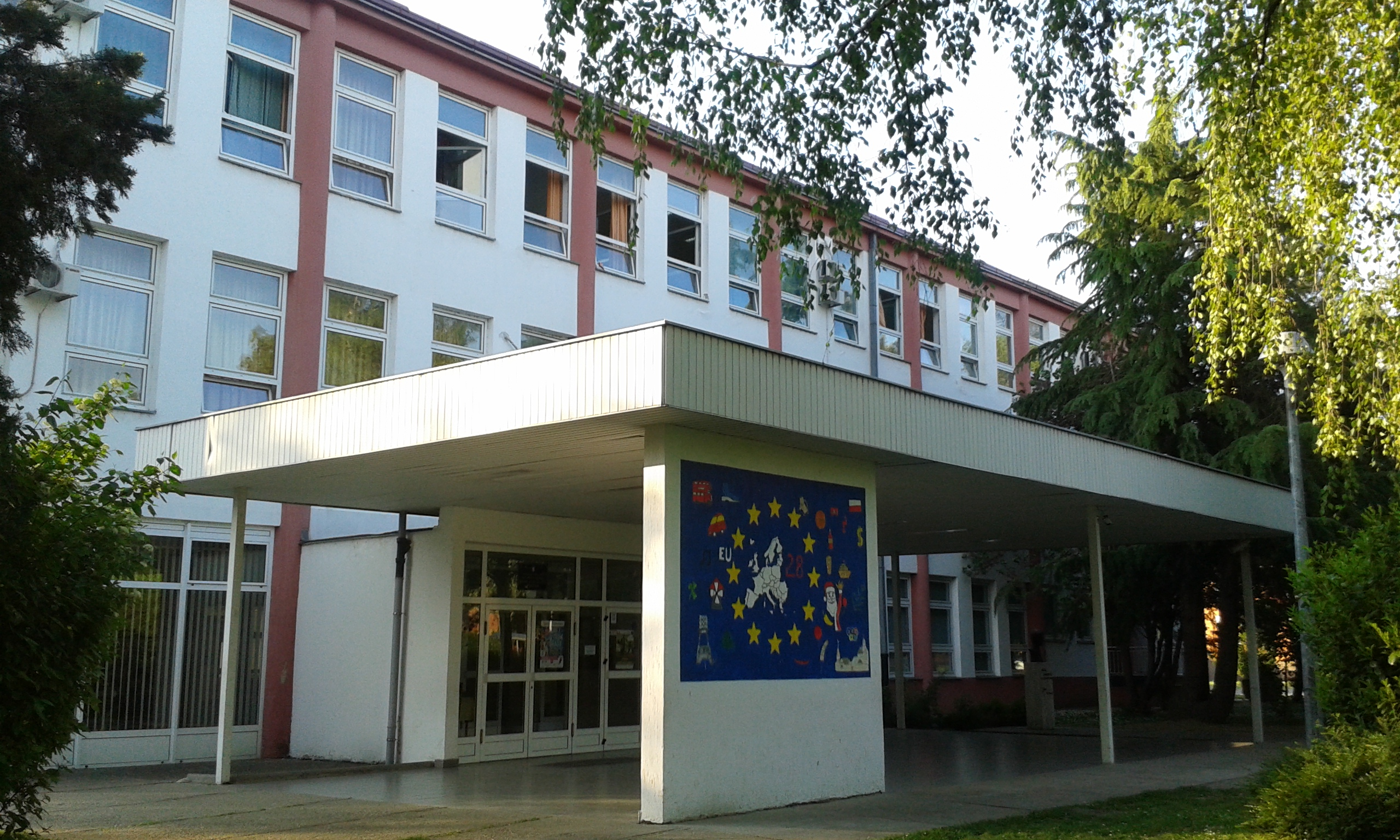 U Vukovaru, 28.rujna 2017.SADRŽAJ1.       UVJETI RADA........................................................................................................................................ 41.1.     Školsko područje................................................................................................................................... 41.2.	Prostorni uvjeti ..................................................................................................................................... 51.2.1.	Prikaz unutrašnjeg školskog prostora .............................................................................................. 51.2.2.	Prikaz vanjskih prostora i plan uređenja.......................................................................................... 92.	PODATCI O IZVRŠITELJMA POSLOVA I NJIHOVIM RADNIM ZADUŽENJIMA  U           2016./17. ŠKOLSKOJ GODINI ...........................................................................................................102.1.	Učitelji razredne nastave.................................................................................................................... 102.2.	Učitelji predmetne nastave………………………………................................................................................ 112.3.	Podatci o ravnatelju i stručnim suradnicima    .............................................................................. 132.4.    Podatci o ostalim zaposlenicima ……………………………………………………………………………………………………. 143 .      ORGANIZACIJA RADA      .............................................................................................................. 153.1.     Podatci o učenicima i razrednim odjelima...................................................................................... 153.2.	Organizacija smjena ........................................................................................................................... 163.3.    Raspored dežurstva učitelja u šk.god.2017./18. ……………………………………………………………………..  173.4.	Godišnji kalendar rada .......................................................................................................................  184.       GODIŠNJI NASTAVNI PLAN I PROGRAM RADA ŠKOLE...................................................... 194.1.     Godišnji fond sati nastavnih predmeta po razrednim odjelima ..................................................194.2.	Plan izvanučionične nastave................................................................................................................ 204.2.1.	Terenska nastava.................................................................................................................................. 204.2.2.	Škola u prirodi....................................................................................................................................... 214.2.3. 	Izleti i ekskurzija................................................................................................................................. 214.3.	Plan izborne nastave ........................................................................................................................... 224.4.	Rad po prilagođenom programu.......................................................................................................... 224.5.	Nastava u kući ....................................................................................................................................... 234.6.	Dopunska nastava.................................................................................................................................. 244.7.	Dodatni rad............................................................................................................................................. 254.8.	Plan izvannastavnih aktivnosti............................................................................................................ 265.	PLAN  ORGANIZIRANJA KULTURNIH DJELATNOSTI U ŠKOLI....................................... 285.1.	Profesionalno informiranje i usmjeravanje..................................................................................... 325.2.    VANJSKO VREJEDNOVANJE OBRAZOVNIH POSTIGNUĆA................................................ 336.	PLAN BRIGE ZA ZDRAVSTVENO-SOCIJALNU I EKOLOŠKU ZAŠTITU UČENIKA........ 337.	PODATCI O RADNIM ZADUŽENJIMA DJELATNIKA ŠKOLE............................................... 357.1.	Tjedno zaduženje odgojno obrazovnih djelatnika škole.............................................................. 357.2.     Podatci o učiteljima pripravnicima................................................................................................... 367.3.	 Podatci o ostalim djelatnicima u školi i njihovim zaduženjima................................................... 378.        PLANOVI PERMANENTNOG STRUČNOG USAVRŠAVANJA.................................................. 388.1.	 Stručno usavršavanje u školi.............................................................................................................. 389.       PLAN RADA STRUČNIH ORGANA, STRUČNIH SURADNIKA , ORGANA UPRAVLJANJA I OSTALIH ZAPOSLENIKA.……………………………………………………… 409.1.    Plan rada učiteljskog vijeća ............................................................................................................... 409.2.    Plan rada razrednih vijeća .................................................................................................................. 419.3.	Plan rada razrednika  ........................................................................................................................... 429.4.	Plan rada Vijeća roditelja.................................................................................................................... 449.5.	Plan rada Vijeća učenika.....................................................................................................................  459.6.    Plan rada Školskog odbora..................................................................................................................  469.7.    Plan rada ravnatelja .............................................................................................................................. 479.8.	Plan rada školskog pedagoga................................................................................................................ 509.9.    Plan rada školskog  psihologa .............................................................................................................. 549.10.	Plan rada knjižničara............................................................................................................................  569.11.	Plan rada tajnika .................................................................................................................................... 579.12.   Plan rada računovođe škole.................................................................................................................. 599.13.   Plan rada domara- ložača………………………………………………………………………………………………………………   599.14.   Plan rada kućnog majstora ……………………………………………………………………………………………………………  609.15    Plan rada kuharice …………………………………………………………………………………………………………………………   609.16.   Plan rada spremačica………………………………………………………………………………………………………………………  6010.      PLAN I PROGRAM PREVENTIVNOG DJELOVANJA ................................................................... 6110.1.    ŠKOLSKI PREVENTIVNI PROGRAM ZA SUZBIJANJE ZLOPORABE SREDSTAVA             OVISNOSTI………………………………………………………………………………………………………………………………………  64  10.2.    PROGRAM MJERA ZA POVEĆANJE SIGURNOSTI U ŠKOLI………………………………………………  6911.       ŠKOLSKI PROJEKTI ………………………………………………………………………………………………………………………. 7412.       ŠKOLSKI RAZVOJNI PLAN ZA 2017./2018.  .............................................................................. 751. UVJETI RADA1.1. Školsko područjeOsnovna škola Siniše Glavaševića nalazi se u dijelu grada Vukovara, zvanom Borovo naselje. To je urbano naselje, nastalo  tridesetih godina 20. st. oko tvornice obuće „Bata“ ( sada „Borovo“).Školska zgrada u kojoj je škola i danas, izgrađena je i otvorena za rad 1938. god. na „Batinom“ zemljištu,  u neposrednoj blizini tvornice. U školskom kompleksu, osim škole koja se sastoji od podruma, prizemlja, dviju etaža i potkrovlja, danas se nalazi  još i sportska dvorana (izgrađena 1974.g) . Ispred škole nalazi se neograđeno sportsko igralište. Školska zgrada, sportska dvorana i igralište još uvijek su u vlasništvu Republike Hrvatske, jer nije izdvojena od ostale  imovine tvornice „ Borovo“. Naš osnivač, Županija vukovarsko-srijemska je podnijela zahtjev Državnom uredu za upravljanje državnom imovinom radi dobivanja vlasništva nad školskom zgradom, sportskom dvoranom i igralištem radi  unapređivanja rada Škole kroz razne projekte.  Većina učenika živi u urbanom naselju višekatnica u neposrednoj blizini škole. Manji broj učenika putuje organiziranim učeničkim autobusom i sa upisnog područja druge osnovne škole jer ova škola, osim redovnog programa na hrvatskom jeziku i pismu, ima i organiziranu  nastavu po modelu A- na srpskom jeziku i ćiriličnom pismu za svu djecu Borova naselja.1.2. Prostorni uvjeti1.2.1. Prikaz unutrašnjeg školskog prostora 	Škola raspolaže s 16 klimatiziranih učionica opremljenih osnovnom opremom- standardnim namještajem prilagođenim uzrastu učenika te centralnim grijanjem priključenim na gradski plin. Specijaliziranih učionica za predmetnu nastavu je 10, klasičnih učionica 7 te kabineta 11 (vidi tabelu). Cjelokupna površina unutrašnjeg prostora škole iznosi  3, 164.79 m². Objekt je prvi put saniran 1974.g., a drugom sanacijom 1993./94.g. otklonjen je dio štete prouzrokovan ratnom agresijom. Tom sanacijom obuhvaćeno je krovište, koje je oštećeno uslijed nevremena u prosincu 2008.g. , te 2009.g. u potpunosti promijenjeno.U vrijeme Domovinskog rata školska zgrada bila je devastirana. Obnovljena je šk. god. 2006./07. sredstvima iz CEB – V programa. U svakoj učionici je projektor te računalo za rad učitelja. U svakoj učionici je dostupan internet koji omogućava kvalitetniju nastavu, kao i korištenje e-dnevnika već  petu godinu.Informatička učionica opremljena je  računalima za samostalan rad 24 učenika. Jedna učionica na katu namijenjeno za učenike razredne nastave ima 5 računala za izvannastavnu aktivnost učenika 1.-4.r. U 4 učionice instalirana je tzv. pametna ploča za potrebe nastave. Sportska dvorana ima zadovoljavajuće uvjete za provođenje redovnog programa TZK,  ali i izvannastavnih aktivnosti. Škola je dobro opremljena didaktičkim sredstvima i tehničkim pomagalima.Suvremeno je opremljena i školska knjižnica sa čitaonicom. Čitaonica je  opremljena i kao prostor za rad s učenicima neuključenim u izbornu nastavu. Tu je i klub učenika (prostor za rad novinarske skupine, Vijeća učenika, Zadruge „Dunav“ ) opremljen novim namještajem, računalima, printerom te platnom za projekcije.Tablica 1: Učionički prostorTablica 2: Ostali prostori u funkciji nastaveTablica 3: Sportska dvoranaTablica 4: Kuhinja i blagovaonica   Tablica 5: Administrativne prostorijeTablica 6: Sanitarne i ostale slične prostorijeTablica 7: Tehnički prostori1.2.2.Prikaz vanjskog prostora i plan uređenja Školsku zgradu okružuje zelena površina i sportska igrališta koja još nisu uređena zbog neriješenih imovinsko-pravnih odnosa. U neposrednoj blizini škole nalaze se sportska dvorana i novoizgrađena zgrada plivališta, u kojemu se već provodi besplatna obuka plivanja za naše učenike. Škola je okružena stambenim višekatnicama. Školske god. 2011./12. uredili smo učionicu u prirodi ispred same zgrade škole koja unaprjeđuje izvanučioničnu nastavu.Škola nije ograđena što nam predstavlja veliki problem koji namjeravamo riješiti u suradnji s osnivačem škole i Državnim uredom za upravljanje državnom imovinom. Površina budućeg školskog dvorišta iznosi 12 500m². Prilazni put i parkiralište s 28 parkirnih mjesta su uređeni. U neposrednoj blizini škole izgrađeno je ugibalište za autobus sa natkrivenim stajalištem za 50-tak učenika-putnika. Cjelokupni prostor unutar škole i neposredna okolica škole pokrivena je sa 20 kamera video nadzora i alarmnim sigurnosnim uređajem.Od šk.god.2012./13. je u školskom dvorištu postavljen solarni treker. Solarni treker je samostojeći solarni sustav (foto-naponska ploča) koji „prati“ sunce i proizvodi električnu energiju. Okoliš škole učenici svake godine uljepšavaju novim sadnicama kako bi dopunili botanički vrt u nastajanju. Ispred škole je postavljena bista heroja Domovinskog rata po kojemu je škola dobila ime: Siniše Glavaševića, velikana koji je dao svoj život za novi i bolji Vukovar. 2.PODATCI O IZVRŠITELJIMA POSLOVA I NJIHOVIM RADNIM ZADUŽENJIMA U 2017./2018.ŠKOLSKOJ GODINI2.1. Učitelji razredne nastave Tablica 8: Učitelji razredne nastave2.2. Učitelji predmetne nastaveTablica 9: Učitelji predmetne nastave       2.3.Podatci o ravnateljici i stručnim suradnicimaTablica 10: Ravnateljica i stručni suradnici14 učitelja predmetne nastave ima radni odnosu u još jednoj ili dvije škole osim  naše.Ove školske godine Ugovore o radu na određeno vrijeme ima ukupno  7 učitelja.Od stručnih suradnika u školi djeluju pedagog, psiholog i knjižničar.2.4. Podatci o ostalim zaposlenicimaTablica 11: Ostali zaposlenici	Svi zaposleni ispunjavaju uvjete za rad na mjestima na kojima rade.3.ORGANIZACIJA RADA 3.1. Podatci o učenicima i razrednim odjelimaTablica 12: Razredni odjeli      Ove školske godine nastavu polazi ukupno 395 učenika, raspoređenih u 24 odjela. Od toga, nastavu na hrvatskom jeziku i pismu polazi ukupno 216 učenika u 14 odjela. Jedan učenik školuje se po modelu C ( nastava srpskog jezika i kulture u opsegu 2 sata tjedno). Nastavu na srpskom jeziku i pismu po modelu A polazi ukupno 179 učenika u 10 odjela.3.2. Organizacija smjena	Nastava je organizirana u dvije smjene.U školi je organizirano dežurstvo za vrijeme školskih odmora, na hodnicima i u blagovaonici škole, u  koji su uključeni svi učitelji prema utvrđenom rasporedu . U svakoj smjeni dežura 6 učitelja na školskim hodnicima i 2 učitelja u blagovaonici za vrijeme odmora.  	Istim rasporedom određeno je koji učitelji ispraćaju učenike-putnike na autobus.Planirano je i organizirano dežurstvo učitelja za manji broj onih učenika koji ne pohađaju neku izbornu nastavu ugrađenu u redovni raspored. Prijevoz učenika organiziran je za 53 učenika. Učenici putuju na relacijama: Vinkovačka cesta – Borovo naselje, Lipovača – Lipovački put - Trpinjska cesta – Borovo naselje, Borovo – Borovo naselje .Za potrebe  sigurnog prijevoza  učenika škole izrađeno je ugibalište za autobus na cesti i natkriveno stajalište.3.3. RASPORED  DEŽURSTVA UČITELJAŠKOLSKA GODINA 2017./18.Tablica 13: Dežurstvo učiteljaNaznačeni učitelji dežuraju u vrijeme svoje nastave po rasporedu, uključujući odmore neposredno prije i poslije te nastave.Oznaka * učitelji prate učenike putnike na autobus poslije 5. sataOznaka ** učitelji prate učenike putnike na autobus poslije 6. sata	3.4. Godišnji kalendar radaTablica 14: Godišnji kalendar177*- za nastavu po modelu A4. GODIŠNJI NASTAVNI PLAN I PROGRAM4.1. Godišnji fond sati nastavnih predmeta po razrednim odjelima		REDOVNA NASTAVATablica 15: Godišnji fond sati4.2.  Plan izvanučionične nastave Plan i program izvanučionične nastavu predviđa terensku nastavu, izlete, ekskurzije, školu u prirodi i zimovanje djece, zavisno zainteresiranosti učenika.Realizirat će se:4.2.1. Terenska nastava     Tablica 16: Terenska nastavaTijekom nastavne godine učitelji planiraju posjetiti i određene kulturne i javne ustanove : 4.2.2. Škola u prirodi        U školi u prirodi boravit će učenici:3.a,b i 4.a,b – Primorje -5 dana tijekom svibnja-lipnja (G. Lavrnić)            	3.c – Jadransko more – svibanj/lipanj (S. Janjatović)4.2.3. Izleti i ekskurzijePlanirani izleti su:- 1.a,b i 2.a –izlet –uži zavičaj (V. Sokač)- 1.c, 2.b,c –izlet Kopački rit  (Lj. Kojić) -4.c – dvodnevna ekskurzija Gorski kotar (J. Katanić)- 5.c- trodnevna ekskurzija Beč  (Lj.Kojić)- 5.a,b, 6.a,b i 7.a,b – izlet Slavonija i Baranja (M. Tufekčić)- 5.c,d, 6.c, 7b –izlet –Subotica – Palić – Kelebija (N. Gajić)- 8.a – višednevna ekskurzija- Dalmacija (B. Barun)- 8.b– višednevna ekskurzija u Srbiju (M. Glišanović)4.3. Plan izborne nastave u Školi       Tablica 17: Izborna nastava4.4. Rad po prilagođenom programuU školi je organiziran rad za učenike s posebnim potrebama. Sukladno članku 6. Pravilnika o osnovnoškolskom odgoju i obrazovanju učenika s teškoćama u razvoju, po modelu potpune odgojno-obrazovne integracije, uz primjenu prilagođenih nastavnih programa školuju se slijedeći učenici:XXXXXXXXXXXXXX, 3.a razred (skupina 7. Orijentacijske liste vrsta teškoća)XXXXXXXXXXXXXX, 3.b razred (skupina 7. Orijentacijske liste vrsta teškoća)XXXXXXXXXXXXXX, 3.b (skupina 7. Orijentacijske liste vrsta teškoća)XXXXXXXXXXXXXX, 4.b (skupina 7. Orijentacijske liste vrsta teškoća)XXXXXXXXXXXXXX, 5.a razred (skupina 7. Orijentacijske liste vrsta teškoća)XXXXXXXXXXXXXX, 5.d razred (skupina 7. Orijentacijske liste vrsta teškoća)XXXXXXXXXXXXXX, 6.a razred (skupina 7. Orijentacijske liste vrsta teškoća)XXXXXXXXXXXXXX 6.b (skupina 7. Orijentacijske liste vrsta teškoća)XXXXXXXXXXXXXX 6.c (skupina 7. Orijentacijske liste vrsta teškoća) XXXXXXXXXXXXXX, 6.c razred (skupina 7. Orijentacijske liste vrsta teškoća)XXXXXXXXXXXXXX, 6.c razred (skupina 7. Orijentacijske liste vrsta teškoća)XXXXXXXXXXXXXX, 7.b razred (skupina 7. Orijentacijske liste vrsta teškoća)XXXXXXXXXXXXXX, 8.a razred (skupina 7. Orijentacijske liste vrsta teškoća)Sukladno članku 5. Pravilnika o osnovnoškolskom odgoju i obrazovanju učenika s teškoćama u razvoju, po modelu potpune odgojno-obrazovne integracije, uz primjenu redovnih nastavnih programa i individualizirani pristup školuju se:XXXXXXXXXXXXXX, 4.a razred (skupina 7. Orijentacijske liste vrsta teškoća)XXXXXXXXXXXXXX, 4.b razred (skupina 6. Orijentacijske liste vrsta teškoća)         3.   XXXXXXXXXXXXXX, 5.b razred (skupina 6. Orijentacijske liste vrsta teškoća)         4.   XXXXXXXXXXXXXX, 5.d razred (skupina 6. Orijentacijske liste vrsta teškoća)5.   XXXXXXXXXXXXXX , 6.a razred (skupina 7. Orijentacijske liste vrsta teškoća)6.   XXXXXXXXXXXXXX, 6.c razred (skupina 7. Orijentacijske liste vrsta teškoća)7.   XXXXXXXXXXXXXX, 7.a razred (skupina 7. Orijentacijske liste vrsta teškoća)8.   XXXXXXXXXXXXXX, 8.a razred (skupina 3. Orijentacijske liste vrsta teškoća)		4.5. Nastava u kućiZa ovaj oblik rada škola nema potrebe.4.6. Dopunska nastavaDopunsku nastavu planiramo fleksibilno prema potrebama učenika pojedinih razreda i oni će se tijekom godine mijenjati. Evidenciju o napredovanju učenika i održanom broju sati vodit će učitelji u e-dnevniku. Dopunsku nastavu vodit će sljedeći učitelji:        Tablica 18: Dopunska nastava4.7. Dodatna nastava       Tablica 19: Dodatna nastava4.8. Plan izvannastavnih aktivnosti, učeničkih društava, družina i sekcija        Tablica 20: Izvannastavne aktivnostiU školi će raditi i Školska zadruga „Dunav“ (voditeljica Milica Nanković), koja je      kreativno- zanatskog smjera, a u rad zadruge bit će uključene sljedeće skupine:Umjetnička grupa – voditeljica Dubravka PonjevićSpretne ruke – voditeljica Andrijana HorvatLikovnjaci  - voditelj Dražen BudimirLikovna sekcija – voditelj Slavko ČučkovićEko-kreativci– voditeljica Ankica StrešnjakBiološka sekcija – voditelj Predrag TomićModelari – voditeljica Dragica KuzmanovićKreativna skupina- voditeljica Ivana Skender OršolićSvi ostali djelatnici i učenici uključivat će se u rad zadruge prema potrebi i planiranim aktivnostima zadruge kao i  događanjima unutar i izvan škole. Na taj način omogućujemo razvoj kreativnosti i stvaralaštva kod učenika te povezujemo praktični i umni rad. Na prodajnim izložbama povodom Dana škole, Božića i Uskrsa, učenici će moći vidjeti i korist od svoga rada. I ove godine će , kao i prethodnih ,dio novca prikupljen na prodajnim izložbama biti darovan u humanitarne svrhe. Na taj način osvješćujemo učenike o potrebi pomaganja i sudjelovanja u radu za dobrobit članova zajednice u kojoj žive. 5. PLAN ORGANIZIRANJA KULTURNIH DJELATNOSTI ŠKOLEZnačajni datumi obilježavat će se radom u redovnoj nastavi, pisanjem literarnih radova i likovnih radova, radom s razrednikom na satu razredne zajednice, te uz pomoć vanjskih suradnika i sl. Učenici i učitelji će tematski mijenjati i uređivati školske panoe u učionicama, školskim izlozima i u holu škole. Koordinatori u tom radu su učitelji likovne kulture. Za održavanje i estetsko uređenje biljaka u školi i oko škole  zaduženi su učitelji prirode/biologije sa svojim učenicima. Planira se  obilježiti:       Tablica 21: Kulturna i javna djelatnostiUčenici će prisustvovati kazališnim i kino predstavama koje budu organizirane u našoj sredini. Odjeli 5. – 8. razreda planiraju posjet HNK u Osijeku, a odjeli 1. – 4. razreda planiraju posjetiti i pogledati kazališne predstave u Hrvatskom domu u Vukovaru. Učenici će, također, gledati još neke kazališne predstave sukladno ponudi.Sudjelovat ćemo u natjecanjima objavljenim u katalogu Agencije za znanost i obrazovanje.Slat ćemo učeničke radove (u sklopu rada izvannastavnih aktivnosti) na različita natjecanja literarnih i likovnih radova (koja stižu na školu) i u učeničku popularnu periodiku. Tijekom školske godine pratit ćemo zanimljivosti u školi te ih objavljivati na web stranici škole (http://os-sinise-glavasevica-vu.skole.hr/).5.1. Profesionalno informiranje i usmjeravanje        Tablica 22:Plan profesionalnog informiranja i usmjeravanja5.2. VANJSKO VRJEDNOVANJE OBRAZOVNIH POSTIGNUĆA U školskoj godini 2016./17. škola će i dalje nastaviti pratiti  rezultate  vanjskog vrjednovanja obrazovnih postignuća učenika te sustavno raditi na poboljšanju rezultata. 6. PLAN BRIGE ŠKOLE ZA ZDRAVSTVENO-SOCIJALNU I EKOLOŠKU ZAŠTITU UČENIKA	Briga škole na zaštiti zdravlja učenika u školi usmjerena je na:- ravnomjerno izmjenjivanje fizičkih i intelektualnih (psihičkih) aktivnosti u tijeku radnog dana, tjedna,Prigodom izrade rasporeda sati nastojalo se tijekom dana paziti na pravilnu izmjenu fizičkih i psihičkih aktivnosti učenika.- prehrana učenika u školi,Prehrana učenika u školi organizirana je po cijeni od 5,00 kuna dnevno. I ove školske godine 60- učenika će biti uključeno u projekt za besplatnu užinu , zbog slabog imovinskog stanja njihovih obitelji. Djeci se nude pekarski proizvodi koje oni vole,a u skladu s potrebama za pravilan razvitak djece, dodajemo sok, čaj, mlijeko ili voće.Škola je uključena u Shemu školskog mlijeka, (jednom tjedno učenici nižih razreda će dobiti besplatno čašu mlijeka), kao i u Shemu školskog voća ( jednom tjedno svi će učenici dobiti voće).- osiguravanje higijensko-estetskih uvjeta života (preobuvanje, uređenje životne sredine)Učenici se prigodom ulaska u školu preobuvaju glede osiguranja boljih higijenskih uvjeta u školi. Škola je uređena i održavamo primjernu higijenu uz maksimalno zalaganje svih djelatnika.- izleti i šetnje u prirodiGotovo svi odjeli planiraju izlete u bližu okolicu (Vukovar, Osijek, …). Izleti će se održavati sukladno zakonskim odredbama. Učitelji planiraju  i terensku nastavu kao i druge oblike izvanučioničke nastave.U suradnji sa zdravstvenom službom planiramo provoditi programe preventivne zaštite:- provođenje sistematskih pregleda,- redovito cijepljenje učenika,- zdravstveno prosvjećivanje učenika,- pregled djece za upis u prvi razred.- pregled učenika upućenih na opservaciju- prevencija ovisnostiPLAN I PROGRAM RADA ŠKOLSKE MEDICINE ZA ŠKOLSKU 2017./2018. GODINU:           CIJEPLJENJA I SISTEMATSKI PREGLEDI 1. RAZRED  -Docjepljivanje onih koji pri upisu nisu dobili cjepivo, predavanje „Pravilno pranje zuba“                                                   3. RAZRED – Screening pregled vidne oštrine,TT i TV-predavanje „Skrivene kalorije“5. RAZRED  - Sistematski pregled i predavanje „Promjene vezane uz pubertet i higijena“                    6. RAZRED – Cijepljenje protiv Hepatitisa B  po shemi 0,1,6 – jesen 2017 i proljeće 2018-  screenig pregled  kralježnice8. RAZRED -  Sistematski pregled,cijepljenje protiv difterije,tetanusa i dječje paralize (Diftavax, IPV) , profesionalna orijentacija   -jesen,zima 2017, ev .2018NEOBAVEZNO PREPORUČLJIVO CIJEPLJENJE PROTIV HPV INFEKCIJE  dječaka i djevojčica osmog razreda uz potpisani informirani pristanak roditelja          NAMJENSKI PREGLEDI ( uz prethodni dogovor ) za: bavljenje sportom, poštedu TZK –e, upis u SŠ ( četverogodišnje SŠ na zahtjev škole ),  djecu sa teškoćama u razvoju.7. PODATCI O RADNIM ZADUŽENJIMA DJELATNIKA ŠKOLE7.1. Tjedno zaduženje odgojno-obrazovnih djelatnika školeTablica 23: Tjedna zaduženjab*    - bonus (umanjenje radne obveze učiteljima sa više od  35 g staža u prosvjeti)v* -  voditeljica programa nastave na srpskom jeziku i ćiriličnom pismu7.2. Podatci o učiteljima – pripravnicimaNa početku školske 2017./2018. godine bila je jedna učiteljica pripravnica.Tablica 24:Pripravnici u radnom odnosu7.3. Podatci o ostalim djelatnicima u školi i njihovim zaduženijimaTablica 25 :Ostali djelatnici8. PLANOVI PERMANENTNOG STRUČNOG USAVRŠAVANJASvi učitelji škole će se aktivno uključivati u sve oblike usavršavanja, kako unutar  tako i izvan škole. Za individualno i kolektivno permanentno obrazovanje učitelji će na početku  školske godine izraditi plan i program rada.		8.1. Stručno usavršavanje u školiSvi članovi Učiteljskog vijeća će pratiti dostupnu stručnu literaturu, pedagoško - psihološku literaturu i pedagošku periodiku: stručne časopise i "Školske novine". Ove godine  pažnja biti posvećena stručnom usavršavanju učitelja putem webinara.Najveći dio bit će usmjeren na osposobljavanje, stjecanje praktičnih znanja i iskustva prema zahtjevima HNOS-a i stjecanje znanja u izradi kurikula sukladno smjernicama hrvatskog nacionalnog obrazovnog standarda. 	Učitelji u školi su organizirani u stručne aktive:Aktiv učitelja razredne nastave: Aktiv učitelja društvene grupe predmeta planira održati četiri stručna skupa: I.  RUJAN 2017.Plan i program Aktiva učitelja razredne nastave;Plan organiziranja izvan učioničke, terenske nastave, izleta, ekskurzija i škole u prirodi, školski projekt;Mjesečno planiranje – krovni pojam, tema mjeseca, izrada plakata;Razno – pitanja i prijedlozi;    II. LISTOPAD 2017.Predavanje školske pedagoginje Milice Marić: Sigurnost na Internetu;Obilježavanje Dječjeg tjedna i Dana zahvalnosti za plodove zemlje;Dogovor o obilježavanju Dana škole;Dogovor o obilježavanju 20. obljetnice sjećanja na žrtvu Vukovara 1991.Razno – pitanja i prijedlozi; III.    VELJAČA 2018.Predavanje školske psihologinje Martine Pavković: Podrška učenicima s ADHD– om; Disleksija;           2.   Dogovori oko organiziranja maškara u školi i gradu i obilježavanju Dana                  zaljubljenih – Valentinova i maškara;           3.   Dogovor o prezentaciji polugodišnjeg školskog projekta „Moj ružičasti svijet“           4.   Razno – pitanja i prijedlozi, tekuća problematika;SVIBANJ 2018.Prezentacija i predavanje školske knjižničarke Biljane Krnjajić: Učimo učiti ;2.  Kreativna radionica – izrada predmeta od prirodnih materijala;3.  Razno – pitanja, prijedlozi i informacije;             2. Aktiv društvene grupe predmetaAktiv učitelja društvene grupe predmeta planira održati tri stručna skupa:STUDENI 2017.Učimo učiti – Biljana KrnjajićSIJEČANJ 2018.Pismeni radovi – Maja StojanovićSVIBANJ 2018.Ples – umjetnost ili sport – Ljubica Glušac Lukić3. Aktiv prirodne grupe predmetaAktiv učitelja prirodne grupe predmeta planira održati pet stručnih skupova: RUJAN 2017.1. Konstituiranje aktiva prirodne grupe predmeta 2. Biranje predsjednika aktiva i zapisničara3. Prijedlog programa rada i njegovo donošenje4. Zaduženje učitelja u redovnoj,dopunskoj,dodatnoj,izbornoj nastavi i izvannastavnim aktivnostimaLISTOPAD/STUDENI 2017.1. Korelacije nastavnih programa2. Motivacijske tehnike u razredu – Marija Skender, Sanela MilanovićPROSINAC 2017./OŽUJAK 2018.1. Pripreme za natjecanje učenika2. Neobnovljivi izvori energije  - Ivan GroznicaTRAVANJ/SVIBANJ 2018.1. Rezultati natjecanja2. Istraživački pristup u nastavi – Ankica StrešnjakLIPANJ 2018.1. Analiza rada stručnog aktiva9. PLAN RADA STRUČNIH ORGANA, STRUČNIH SURADNIKA , ORGANA   UPRAVLJANJA I OSTALIH ZAPOSLENIKA9.1. Plan rada Učiteljskog vijećaTablica 26: Plan rada UV9.2. Plan rada Razrednih vijeća            	Tablica 27: Plan rada  RV9.3.Plan rada razrednika        Tablica 28: Plan rada razrednika9.4. Plan rada Vijeća roditeljaVijeće roditelja se sastoji od predstavnika svih razrednih odjela u školi. Sastaju se tijekom školske godine na vlastiti zahtjev, kada je to potrebno.Vijeće roditelja je važan čimbenik u povezivanju i suradnji roditelja i škole.Tablica 29: Vijeće roditelja9.5. Plan rada Vijeća učenikaU Školi radi i Vijeće učenika. Konstituirano je od predstavnika svih razrednih odjela i njihovih zamjenika. Radit će na sastancima koji će se održavati najmanje dva puta tijekom šk. god. Predstavnik Vijeća učenika će sudjelovati u radu tijela škole onda kada se odlučuje o pravima i obvezama učenika, ali bez prava odlučivanja. Djeluje na humanitarno - duhovnom, obrazovnom, zabavnom, informativnom i tehničkom području naše škole.Tablica 30: Vijeće učenika9.6. Plan rada Školskog odbora             Tablica 31: Plan rada ŠO9.7. Plan rada ravnateljaPozornost i aktivnost ravnatelja bit će usmjerena prema sljedećim obvezama:planiranje, programiranje i organizacija odgojno obrazovnog radapraćenje i unapređivanje nastavesavjetodavni rad  s učiteljima i stručnim suradnicima uvođenje pripravnikakadrovska problematikarješavanje imovinsko pravne problematikeunaprjeđivanje tehničke opremljenosti školesuradnja s lokalnom zajednicom i upravomrad na školskom kurikulumusuradnja sa NCVV-a,MZOS-a,osnivačem,Gradom Vukovarom,Centrom za socijalnu skrb te ostalim ustanovamaTablica 32: Plan rada ravnateljice9.8. Plan rada školskog pedagogaTablica 33:Plan rada pedagoga 2017./2018.9.9. Plan rada školskog psihologaTablica 34: Plan rada psihologa 9.10. Plan rada knjižničaraTablica 35: Plan rada knjižničara9.11. Plan rada tajnika školeTablica 36:Plan rada tajnice9.12. Plan rada računovođe školeTablica 37: Plan rada računovođe    9.13.Plan rada domara-ložačaTablica 38: Plan rada domara- ložača9.14. Plan rada kućnog majstoraTablica 39: Plan rada kućnog majstora9.15.Plan rada kuhariceTablica 40: Plan rada školske kuhinje 9.16.Plan rada spremačicaPoslove čišćenja obavlja 6 spremačica s punim radnim vremenom na neodređeno radno vrijeme . Čišćenje se odnosi na čišćenje unutarnjih prostora škole  3.435,72 m² i cca 12.500 m² vanjske površine oko škole.  Poslovi čišćenja  6 spremačica	Tablica 41: Plan rada spremačica10. PLAN I PROGRAM PREVENTIVNOG DJELOVANJAProgram prevencije u školi  temelji se  na postavkama koje podrazumijevaju prevladavanje potencijalnih rizičnih elemenata i stvaranju čimbenika za zdrav stil života.U planiranju preventivnog sprječavanja društveno neprihvatljivog ponašanja učenika, polazimo od obitelji kao temeljne odrednice za odgoj djece. Potrebno je procijeniti potrebe djece i mladeži, jer svako nezadovoljavanje osnovnih ljudskih potreba: fiziološke potrebe, potreba za ljubavlju, moći, zabavom, slobodom, onemogućuju pravilno odrastanje djece. Današnje vrijeme tranzicije, privatizacije i prilagođavanja, posebno u Vukovaru, ne omogućuje zadovoljavanje učeničkih potreba, te narušavaju bezbrižnost djetinjstva i stvaraju poremećaje u obitelji.Budući da je obitelj smještena u kontekst zajednice, u prevenciji je potrebno zagledati i kontekst zajednice i njezinog utjecaja na mladež. U njoj se određenim intervencijama, postupcima i kontinuiranim djelovanjem nastoji kompenzirati djelovanje loših činitelja. Potrebno je ugraditi, razviti i ojačati zaštitne činitelje, da bi se spriječio nastanak i razvitak određenih poremećaja ili neželjenih pojava.Potrebno je zadovoljiti određene uvjete da bi intervencije mogle biti uspješno provedene i to na tri razine:-mikro – obitelj, škola, susjedstvo,-mezo – obitelj- škola, obitelj – susjedstvo, obitelj – lokalna zajednica,-makro- šira lokalna zajednica koja dirigira promjene u mikro i mezo sustavu.Da bi se postiglo prevladavanje potencijalnih rizičnih elemenata, potrebno je uključiti što veći broj članova zajednice u zajedničke akcije, te preuzeti odgovornosti za provođenje cjelokupnog procesa preventivnih mjera. Škola kao značajan činitelj u odgoju djece preuzima svoju odgovornost i uključuje se u sljedeće faze:Dijagnosticiranje i identifikacija Budući da u školu dolaze učenici u dobi od 6 do 15 godina, to je razdoblje u kojem se učenici dobro upoznaju i mogu se otkriti mogući čimbenici rizika u obitelji te na takve učenike obratiti veću pozornost i preventivno djelovati. Otkrivanje i identifikaciju učenika s poremećajima u ponašanju i učenika problematičnog ponašanja, provest ćemo pomoću savjetodavnog rada učitelja, stručnih suradnika i ravnateljice Škole, analizom odgojne situacije u razrednim odjelima na sjednicama Razrednih i Učiteljskih vijeća, kao i analizom rezultata dobivenih provedbom sociometrijskog postupka. Rezultati sociometrijskog postupka provedenih u određenim razredima (prema potrebama određenog razrednog odjela) poslužit će ne samo u svrhu analize stanja u tom odjelu, nego i izradu plana aktivnosti za unaprjeđivanje istog. Rezultati će poslužiti i kao smjernice i upozorenje razrednicima i stručnim suradnicima na određene učenike te njihov položaj u razredu.Program djelovanjaProgramom preventivnog djelovanja unutar i van Škole planiramo sljedeće aktivnosti :Rad s djecom koja počinju pokazivati problematična ponašanja, ali koja su još prihvatljiva i uz veću pozornost Škola ih može sama preusmjeriti. Važni faktori prevencije kod ovakvih učenika su :Razrednik, razredna zajednica, Razredno vijećePedagog i psiholog – individualni i skupni savjetodavni rad s učenicimaPovezanost roditelja i ŠkoleUključivanje ravnateljice Škole u rad s učenicima, roditeljima, koordinacija s društvenom zajednicomPredavanja sa svrhom edukacije učitelja i stručnih suradnika na Učiteljskom vijeću, seminari i savjetovanjaPredavanja sa svrhom edukacije roditelja u suradnji s vanjskim suradnicima (CZSS, MUP, DZVU, razne udruge i organizacije)Rad s učenicima čije ponašanje je postalo društveno neprihvatljivo i koje Škola ne može sama svojim djelovanjem učiniti prihvatljivim. U tim je slučajevima potrebna veća pomoć ostalih čimbenika društvene zajednice :Centar za socijalnu skrb VukovarObiteljski centarPolicijska postaja VukovarVanjski suradnici određenih profila : socijalni pedagozi, psiholozi, psihijatri, defektoloziZdravstvene ustanoveEvaluacija programaProgram škole za prevenciju problematičnih ponašanja i poremećaja ponašanja učenika bit će smjernica za rad svih čimbenika, zainteresiranih i educiranih, da tom problemu pojedinca, obitelji i društvene zajednice pomognu.Tim za kvalitetu Škole svake će školske godine na zadnjoj sjednici procjenjivati uspješnost ostvarivanja programa te davati smjernice za izradu, nadopunu i moguću promjenu svakog sljedećeg programa.Voditeljica Preventivnog programa školska je psihologinja Martina Pavković.10.1. ŠKOLSKI PREVENTIVNI PROGRAM ZA SUZBIJANJE ZLOPORABE SREDSTAVA OVISNOSTIOsnovna škola Siniše Glavaševića u Vukovaru je u sklopu Godišnjeg plana i programa rada škole izradila i Program rada za prevenciju zloporabe sredstava ovisnosti.	Školski preventivni program sastoji se od niza nespecifičnih i vrlo specifičnih programskih aktivnosti. Podunavlje- kao specifična društvena, privredna i socijalna sredina, još uvijek ima posebnosti  u odnosu na druge dijelove Republike Hrvatske, poglavito grad Vukovar. Pučanstvo je siromašno, nezaposlenost je velika te mnoge obitelji nemaju stalne izvore prihoda. 	Takvo je životno okruženje vrlo pogodno za delikvente: preprodavače droga, cigareta, alkohola i ostalog, jer se na taj način mogu brzo obogatiti. Depresivno okruženje pogodno je tlo za nezadovoljne mlade ljude koji su skloni  prihvaćanju  različitih vrsta poroka. 	U koncipiranju školskog preventivnog programa vodili smo računa o heterogenosti školske populacije. Svjesni smo opasnosti -  jedna poruka nekom učeniku s obzirom na sadržaj i formu, može koristiti, a u drugog može izazvati neželjeni učinak.Školski preventivni program za suzbijanje zloporabe sredstava ovisnosti provodit će se na različitim nivoima i putem različitih aktivnosti i projekata.Mjere usmjerene na učeničku populaciju1.1.Škola treba mladima poboljšati kvalitetu životaDjeca se trebaju veseliti odlasku u školu. U pristupu učenicima treba koristiti princip individualizacije, organizirati izvannastavne i izvanškolske aktivnosti prema interesu djece, a izbornom nastavom i dodatnim programima uskladiti sklonosti učenika s mogućnostima i potrebama društva. 1.2. U sklopu organizacije slobodnog vremena učenika i održavanja  psihotjelesne ravnoteže djece škola treba u suradnji s roditeljima i ostalim činiteljima lokalne zajednice organizirati što više sportskih aktivnosti prilagođenih individualnim potrebama učenika. Time planiramo znatno reducirati zanimanje učenika za neprihvatljiva ponašanja. Prednost će dobiti sportovi u kojima sudjeluje veći broj učenika. U školi imamo skupine zumbe, odbojke, stolnog tenisa, badmintona, gimnastike i šaha, malog nogometa, a i sami razredni odjeli često se natječu među sobom u raznim sportskim igrama. U školi postoji niz grupa koje zadovoljavaju različite učeničke interese (zbor, likovnjaci, modelari, recitatori, glumci, literarci, novinari, Demokratski školarci, domaćinstvo, eko-kreativci itd.) Osim redovite, organizirana je izborna, dodatna i dopunska nastava. I ove školske godine nastavljamo s izvannastavnom aktivnosti- Domaćinstvo koja bi trebala učenicima omogućiti stjecanje praktičnih životnih vještina.2. Dodatne mjere u okviru diskretnih nastavnih programa2.1. Pomoć u rješavanju kriznih situacijaUčitelji i razredne i predmetne nastave, posebice razrednici,  pratit će ponašanje i psihotjelesno stanje svojih učenika i povremeno diskretnim zaštitnim programima intervenirati. Pri tome treba uključiti pedagoga, psihologa, liječnicu školske medicine, ravnateljicu ili suradnike u Centru za socijalnu skrb Vukovar. U radu ćemo koristiti metode razgovora, savjetovanja, aktivnog slušanja, rada u manjim skupinama, u kreativnim radionicama i sl.2.2. Edukativni programi formirat će stajališta učenika u odnosu na uporabu pojedinih sredstava ovisnosti. Informacije treba prenositi na način koji potiče razmišljanje. a) SAT RAZREDNOG ODJELANa satima razrednog odjela razrednici će obraditi različite teme i sadržaje poput razvijanja odgovornosti za vlastite postupke, primjenjivanje uljudnog ponašanja i uvažavanja različitosti, briga o zdravlju i osobnoj higijeni, briga o mentalnom zdravlju, prepoznavanje vrijednosti vlastitih mišljenja i osjećaja, razvijanje osjećaja vlastite vrijednosti, razvoj samopouzdanja i životnih vještina od komunikacije do donošenja ispravnih odluka. Sve navedene teme i sadržaji pomoći će razvoju samopoštovanja kod učenika što bi, u konačnici, trebalo dovesti i do smanjenja prihvaćanja sredstava ovisnosti.b) ZDRAVSTVENI ODGOJSvrha zdravstvenog odgoja uspješan je razvoj djece i mladih u zdrave, zadovoljne, uspješne, samosvjesne i odgovorne osobe. Program zdravstvenog odgoja obuhvaća očuvanje zdravlja i kvalitete života, humane odnose, prevenciju ovisnosti, kulturu društvene komunikacije i prevenciju nasilničkog ponašanja. Program, između ostalog, podrazumijeva i povezanost tjelesnog, mentalnog, duhovnog, emocionalnog i socijalnog aspekta zdravlja, a ispunjenje i stabilnost u svakoj od navedenih dimenzija pridonosi cjelovitosti razvoja i povećanju kvaliteta življenja svake osobe.Neke od tema i sadržaja koje su obuhvaćene modulima zdravstvenog odgoja, a pridonose prevenciji uporabe sredstava ovisnosti su :-zdrava i pravilna prehrana-tjelesna aktivnost-mentalno zdravlje-prevencija nasilničkog ponašanja.Nastava zdravstvenog odgoja provodi se u propisanom obimu sati, na satima razrednika, u okviru Nastavnog plana i programa određenih predmeta, koristeći se različitim oblicima i metodama rada i poučavanja (rad u parovima, malim skupinama, organizirana predavanja, pedagoške radionice, ...).c) NASTAVNI PLAN I PROGRAMDio Preventivnog programa za suzbijanje sredstava ovisnosti i sadržaji Zdravstvenog odgoja integrirani su u nastavne programe predmeta Prirode i društva, Prirode, Biologije, Kemije, Tjelesne i zdravstvene kulture (primarni nositelji prevencije), ali i kroz sve ostale predmete (sekundarni nositelji prevencije). Slijedom Nastavnog plana i programa, kao i Godišnjim planom i programom svakog nastavnog predmeta, bit će obrađivane određene nastavne cjeline, teme i jedinice.d) PROJEKTI – AKCIJA JE PREVENCIJA – RECI NE OVISNOSTI!U listopadu 2017. godine, povodom Mjeseca borbe protiv ovisnosti, planiran je projekt Akcija je prevencija kojega provodimo već devetu godinu.Učenici 8. razreda u pratnji svojih razrednika i stručnih suradnika posjetit će Centar Neovisnost u Vrbici pri čemu će se održati edukacijsko – predavački i radionički dio. Odvijat će se u dvije faze:1. Posjet Udruzi  Neovisnost – Vrbica,2. Edukacija za roditelje.Kroz aktivnost Posjet terapijskoj zajednici s ciljem upoznavanja mladih, na specifičan i autentičan način upriličena su predavanja i svjedočanstva bivših ovisnika o putu koji vodi u ovisnost te o njihovim učincima i posljedicama. Učenici se upoznaju s radom terapijske zajednice, predsjednikom udruge, psihoterapeutkinjom, psihologinjom i štićenicima Centra.Centar nam nudi niz mogućnosti: edukaciju, upoznavanje s Udrugom i njezinim štićenicima, predsjednikom te zaposlenicima. Drugi je dio veseliji i djeci primamljiviji – radionički, druženje uz unaprijed pripremljene poslastice te rad u kreativnim skupinama. Radionice, između ostalog, obuhvaćaju i obradu i izradu suvenira i nakita od drveta - aplikacija motiva na drvenu površinu metodom gorenja - pirografija, stolarsku radionicu, vrtlarstvo, salvetna tehnika - decoupage i radionicu pečenja kolača.     Cilj ovakvih susreta je osmišljavanje konstruktivnog provođenja slobodnog vremena, kao i kreativnog izražavanja kroz aktivnosti kreativnih radionica te razvoj vještina mladih ljudi koje će im omogućiti aktivno, djelotvorno i odgovorno suočavanje sa situacijama i izazovima svakodnevnog života.                                           Drugi edukacijski dio namijenjen je roditeljima koji se svakodnevno susreću s navedenim problemom zlouporabe sredstava ovisnosti (alkohol, cigarete, droga). Uz pripremljen predavački i radionički dio, roditelji će se upoznati sa svim vrstama teških i lakih droga, kako uočiti i prepoznati znakove zlouporabe sredstava ovisnosti te mogućim posljedicama konzumiranja. Također, putem predavanja i radionica roditelji će se educirati i o sljedećim temama:što mogu učiniti u sprječavanju razvoja ovisnosti,koja je njihova uloga u prevenciji,upoznavanje s ponašanjem djeteta kroz pubertet i adolescenciju,upoznavanje s ponašanjem mladih u problemu,upoznavanje  s početnim eksperimentiranjem,jačanje svijesti o važnosti roditeljske uloge i povezanosti koja mora postojati između svih članova obitelji; roditelj mora znati kako odgovoriti na potrebe mladog čovjeka – duhovne, emocionalne, intelektualne, društvene, ali i financijske,isticanje važnosti discipline, jasnog i autoritativnog postavljanja granica i pravila mladenačkom neželjenom ponašanju,prepoznavanje problematičnog ponašanja i mogućnost njihova rješavanja ponudom obiteljske i individualne terapije,otvoriti prostor roditeljskoj inicijativi, promijeniti njihovu dosadašnju ulogu pasivnog i nemoćnog promatrača te omogućiti im rad na sebi.e) PREDAVANJA U SURADNJI S VANJSKIM SURADNICIMA (Dom zdravlja Vukovar, Policijska postaja Vukovar, Centar za socijalnu skrb, …)Planiramo suradnju s djelatnicima Policijske postaje Vukovar i Centra za socijalnu skrb, koji će govoriti o zakonskim obvezama učenika i roditelja, rizičnim ponašanjima, noćnim izlascima, ponašanju i odgovornosti na Internetu i svim onim čimbenicima koji mogu dovesti do zlouporabe sredstava ovisnosti. Edukativna predavanja bit će održana za učenike, a po potrebi i za roditelje.Škola će, također, biti i partner određenim udrugama i institucijama na sljedećim projektima, a s ciljem podizanja kvalitete života naših učenika i smanjenja rizičnih ponašanja: „Obuka neplivača u osnovnoj školi“   - Plivalište Vukovar„MUP:  „Sigurnost i zaštita djece na internetu“; „Poštujte naše znakove“10.2.PROGRAM MJERA ZA POVEĆANJE SIGURNOSTI U ŠKOLIU školskoj godini 2017./18. nastavit ćemo s provedbom projekta koji pridonose povećanju mjera sigurnosti u našoj školi:Program UNICEF-a “Za slobodno i poticajno okruženje u školi“ Škola posjeduje status “Škole bez nasilja” od 2007. godine, a rad na projektu nastavlja se i dalje. U realizaciji zadataka usmjereni smo na održavanje uspostavljenih vrijednosti i aktivnosti koje su usmjerene na sprječavanje i reagiranje na vršnjačko zlostavljanje.U radu se uvažavaju uspostavljeni KRITERIJI KVALITETE I ODRŽIVOSTI:- razredna i školska pravila,- dežurstva učitelja i učenika,- restitucija i protokoli o postupanju,- obrade tema zlostavljanja u redovnom nastavnom programu,- kontinuirana edukacija učitelja,- kontinuirano raspravljati o radu na prevenciji i reagiranju na zlostavljanje na  službenim tijelima škole,- suradnja s roditeljima, lokalnom zajednicom,- anketiranje učenika i roditelja  s ciljem praćenja trendova zlostavljanja,- dokumentiranje svih aktivnosti koje škola poduzima u prevenciji i   reagiranju na zlostavljanje.Radionice koje se provode u sklopu ovog programa imaju za cilj poučiti učenike socijalnim i komunikacijskim vještinama kojima ćemo ih ohrabriti i podržati da budu aktivni i tolerantni promovirajući ideje podrške, suradnje, uvažavanja različitosti i rada na predrasudama kojima smo u školskom okruženju svakodnevno svjedoci. Radionice s učenicima provode se na satu razredne zajednice, a stručne suradnice vode i skupinu Vršnjačke pomoći, gdje s učenicima (3.-6.r.) prolaze dodatne radionice na kojima razvijaju i osnažuju njihove kompetencije, kako bi mogli reagirati na nasilje ukoliko ga uoče u svom razredu.Ideja se zasniva na činjenici da učenici mogu pomoći jedni drugima u uspostavljanju prijateljskih veza kroz zajedničke vršnjačke aktivnosti. Koncept je baziran na urođenoj sposobnosti djece da podijele i iskažu osjećaje i da budu od koristi drugima. Potiče se prirodna želja djece da se jedni prema drugima odnose na suradnički način.Očekivani rezultati: senzibiliziranost za rad sa djecom s posebnim potrebamaPovećanje praga tolerancije na različitostiPoboljšanje komunikacijskih i socijalnih vještinaVeće uvažavanje vlastitih i tuđih osjećaja i potreba.CAP PROGRAM U školama diljem svijeta kao i Hrvatskoj provode se danas brojni preventivni programi protiv zlostavljanja djece. CAP (Child Assault Prevention) program sveobuhvatni je program primarne prevencije zlostavljanja djece koji se primjenjuje u mnogim zemljama.Glavni ciljevi u borbi protiv zlostavljanja i zanemarivanja djece, koje je CAP od samih svojih početaka 1978.god. prihvatio, su:Naučiti djecu da prepoznaju potencijalno opasne i uvredljive situacije;Pružiti strategije koje mogu pomoći djeci kada se nađu u takvim situacijama;Ohrabriti djecu da razotkriju zlostavljanje ako se ono dogodilo u prošlosti ili ako se još uvijek događa;Poučiti roditelje i učitelje o zlostavljanju i zanemarivanju kako bi bili spremni suočiti se s takvim problemima i adekvatno reagirati;Smanjiti ranjivost djece i njihovu izloženost različitim oblicima zlostavljanja poučavajući ih prevencijskim strategijama ili osiguravanjem kvalitetnije potpore njima važnih osoba ( roditelja i osoblja škole koju pohađaju);Senzibiliziranje javnosti za problemCAP program pruža mjere primarne prevencije zlostavljanja djece za:djecu u predškolskoj dobi;djecu ranog školskog uzrasta;adolescente;djecu s posebnim potrebama;roditelje;profesionalce.Udruga roditelja „Korak po korak“ iz Zagreba provodi program u Hrvatskoj od 1999. god. uz potporu MZOŠ-a, MOBMS-a i jedinica lokalne i regionalne samouprave. Surađuje s Međunarodnim centrom za prevenciju napada (ICAP).U našoj školi CAP program provodi se već jedanaestu godinu u nižim razredima, a ove školske godine, u studenom, održat će se radionice u 2. razredima (2.a,b,c) i to tri s roditeljima i tri s učenicima. Radionice će održati 2 tima CAP pomagača: 1. učiteljice Ružica Sabo i Jasna Panza te psihologinja Martina Pavković;2. učiteljice Ljiljana Kojić i Jasna Katanić te knjižničarka Biljana KrnjajićDjecu treba slušati vjerovati im. Ona nam najbolje mogu reći istinu o sebi i svojoj patnji. Dijete nikada nije odgovorno za zlostavljanje, ono je uvijek žrtva! Roditelj mora biti sposoban suprotstaviti se zlostavljaču i zaštiti svoje dijete! Pravo djeteta na zadovoljavanje primarnih potreba iznad je bilo kojeg prava, pa i roditeljskog.TeenCAP PROGRAM Teen CAP program u Hrvatskoj se provodi od 2001. godine s učenicima sedmih i/ili osmih razreda.    Od školske 2012./2013. godine posebnu se pažnju posvetila i temi seksualnog nasilja. Jedno od petero djece žrtva je nekog oblika seksualnog zlostavljanja i nasilja. Ono se događa djeci neovisno o spolu, dobi, boji kože, socijalnom statusu i religiji. Danas se seksualno nasilje smatra čestim, nedovoljno poznatim i slabo kontroliranim deliktom koji se događa u blizini svih nas u svim društvenim slojevima. Razloge većeg udjela djece u ukupnom broju oštećenih možemo potražiti i u činjenici da su djeca ranjivija i počiniteljima je lakše njima manipulirati, da ne pružaju otpor i rjeđe se povjeravaju. Ove školske  godine planirane su radionice s učenicima 8. razreda i njihovim roditeljima, koje će provesti posebno educirani TeenCAP pomagači: Ružica Sabo i Biljana Krnjajić, (zamjene: Milica Marić i Martina Pavković).Glavni ciljevi TeenCAP programa su:povećati društvenu osjetljivost prema napadima na adolescente i njihovoj ranjivosti;pružiti adolescentima znanje i vještine kako bi se znali nositi s potencijalno opasnim situacijama;mijenjati stavove koji pogoduju nasilju kako bi se smanjila razina nasilja u njihovim životima.ADOLESCENCIJA je prijelazno razdoblje između djetinjstva i zrele dobi (11. do 21. god.) Teško je točno odrediti početak i završetak. Postoje tri faze razvoja:rana adolescencija (11. do 15. god.)srednja adolescencija ( 15. do 18. god.)kasna adolescencija ( 19. do 21. god.)U svakoj fazi razvoja adolescencije događaju se velike promjene: fizičke, psihološke i socijalne. Uzroci ranjivosti adolescenata su nedostatak znanja, teško ili nikako primaju informacije, nedostatak moći, ovise o odraslima i izolacija.Nasilničko ponašanje tinejdžera nije „dječja igra“! Osobe koje se nasilno ponašaju u toj dobi nastavit će to i u budućnosti, pa društvo treba reagirati prije nego oni postanu dio policijske statistike. Svaki pokušaj smanjenja nasilja u društvu mora uključivati rad s adolescentima!TeenCAP radionice za učenike, nakon održanih roditeljskih sastanaka, traju 3 školska sata u uzastopna 3 dana. Radionice vode 2 voditelja, pomagača. Prvi dan su je zajednička radionica, a 2. i 3. dan dječaci i djevojčice su odvojeni u zasebnim radionicama. Nakon svake radionice osigurava se vrijeme za individualne razgovore s učenicima koji to žele.10.3. SIGURNOST DJECE NA INTERNETUU školskoj godini 2017./18. planiramo provesti radionice o sigurnosti djece na internetu na satima razredne zajednice. Radionice će se povoditi tijekom veljače, kada se obilježava i Dan sigurnijeg interneta. Sve radionice preuzete su iz projekta „Sigurnih pet za sigurniji internet“. Radionice s eplaniraju održati u uzrastu od 3. do 8. razreda.Radionice će provoditi učiteljice informatike i matematike: Sanela Kralj, Marija Skender i Svetlana Veselinović te stručni suradnici: pedagoginja Milica Marić, psihologinja Martina Pavković i knjižničarka Biljana Krnjajić.Generacije koje se trenutno školuju, kao i one koje tek dolaze, trebale bi se pripremiti za svakodnevno korištenje informacijskih i komunikacijskih tehnologija (IKT). Digitalne kompetencije su ključne kompetencije koje svaki pojedinac treba posjedovati kako bi se prilagodio svijetu koji se brzo mijenja. Njihova definicija, zajedno sa znanjem i vještinama uključuje kritički odnos prema odgovornom korištenju informacijske i komunikacijske tehnologije. U ovo digitalno doba djeca su sve više usmjerena na računala i mobilne uređaje i to od vrlo rane dobi. Potrebno ih je poučiti njihovom pravilnom korištenju. Upravo zbog toga na satima razrednika obrađujemo pojedine teme o sigurnosti na internetu.Cilj programa Sigurnost djece na internetu je pružiti učenicima informacije u području rizičnog i sigurnog korištenja interneta i novih tehnologija. Ovim programom nastojimo učenike pripremiti za korištenje računala i interneta, te im dati savjete primjerene njihovoj dobi s naglaskom na vidljivost i dostupnost osobnih podataka na internetu, o raznim lošim i štetnim posljedicama online komunikacije, uz istodobno poticanje kreativnosti i cjeloživotnog učenja istraživanjem i učenja pomoću interneta.Djeca i mladi ljudi danas koriste ogromnu moć digitalnih medija za istraživanje, povezivanje i učenje na način koji prije nismo mogli ni zamisliti. Na taj način imaju iznimne mogućnosti za učenje, a ipak se suočavaju s mnogim potencijalnim zamkama.Ovim programom nastojimo osnažiti i omogućiti učenike da nauče kritički misliti, sigurno se ponašati na internetu i odgovorno sudjelovati u digitalnom svijetu. Djecu poučavamo o pravilnom i sigurnom korištenju informacija koje su im dostupne. Nastojimo ih naučiti da znaju razlikovati dobru od loše informacije, da poštuju internetski bonton, da prilikom pisanja poruka e-pošte ili SMS-a poštuju pravila uljudne komunikacije, da paze na dijeljenje osobnih podataka, objavljivanje slika, sadržaja i sl. jer što se jednom objavi, na internetu ostaje zauvijek.Svi sadržaji obuhvaćeni ovim programom vezani su uz situacije s kojima se učenici mogu susresti u svakodnevnom životu. Program uključuje mnoštvo multimedijskih digitalnih sadržaja u obliku mrežnih stranica, računalnih i društvenih igara, interaktivnih kvizova, animiranih priča i crtanih filmova, audio i videozapisa koji pružaju učenicima mogućnost samostalnog, individualiziranog učenja, učenja kroz igru, kao i učenje putem rješavanja problema kroz koje će učenici na pristupačan i zanimljiv način istražiti, usvojiti i ponoviti obrađene sadržaje.11. ŠKOLSKI PROJEKT 2017./2018.12.ŠKOLSKI RAZVOJNI PLAN ZA 2017./18.Naziv škole:OŠ SINIŠE GLAVAŠEVIĆAAdresa škole:Dr  Ante Starčevića 5 , 32010  VukovarŽupanija:16 – VUKOVARSKO-SRIJEMSKATelefonski broj: 032 422 848Broj telefaksa:032 422 847Internetska pošta:ured@os-sinise-glavasevica-vu.skole.hrInternetska adresa:www.os-sinise-glavasevica-vu.skole.hrŠifra škole:16-421-001Matični broj škole:3007839OIB:13404335819Upis u sudski registar (broj i datum):Tt-98/174-5  15.10.1998.Ravnatelj škole:Slavica MišićZamjenik ravnatelja:Branimira BarunVoditelj programa nastave-model A:Dragica KuzmanovićVoditelj područne škole:-Broj učenika:395Broj učenika u razrednoj nastavi:189Broj učenika u predmetnoj nastavi:206Broj učenika s teškoćama u razvoju:21Broj učenika putnika:53Ukupan broj razrednih odjela:24Broj razrednih odjela u matičnoj školi:24Broj razrednih odjela u područnoj školi:0Broj razrednih odjela RN-a:12Broj razrednih odjela PN-a:12Broj smjena:2Početak i završetak svake smjene:Jutarnji: 8.00-13.05  Popodnevni:14.00-19.05hBroj radnika:52Broj učitelja predmetne nastave:34+1 zamjenaBroj učitelja razredne nastave:12+1 zamjenaBroj stručnih suradnika:3Broj ostalih radnika:10Broj pripravnika:1Broj mentora i savjetnika:5Broj voditelja ŽSV-a:3Broj računala u školi: 60Broj specijaliziranih učionica:10Broj općih učionica:7Broj športskih dvorana:1Broj športskih igrališta:2Školska knjižnica:1Školska kuhinja:1Red. br       UčionicaBrojPovršina           Namjena1.Specijalizirana1    53.31Engleski jezik2.Specijalizirana1    47.70Matematika3.Specijalizirana1    47.03Povijest-geografija4.Specijalizirana1    47.44Hrvatski jezik5.Specijalizirana1    48.80Srpski jezik6.Specijalizirana1    48.06  Priroda,biologija,kemija7.Specijalizirana1    47.13Informatika8.Specijalizirana1    59.35Interaktivna 9.Specijalizirana1    74.60Glazbeni-likovni10...Specijalizirana187.54Fizika-tehnički11.Klasična153.31Razredna nastava 112.Klasična1    47.70Razredna nastava 213Klasična1    47.03Razredna nastava 314.Klasična1    47.44Razredna nastava 415.Klasična146.60Razredna nastava 516.Klasična142.06Razredna nastava 6Ukupno (učionice)Ukupno (učionice)16 845,10Red. brojProstorijaBrojPovršina m 2Namjena16.Matematički kabinet i stranih jezika113.87   1212.87Matematika i strani jezici17.Kabinet društv. znanosti113.72Povijest i geografija18.Kabinet za hrvatski jezik Prirodoslovni kabinet112.20Hrvatski jezik19.Informatički kabinet112.20Informatika20.Prirodoslovni kabinet112.89Priroda,biologija,kemija21.Kabinet RN4     53.40  Razredna nastava I.-IV.22.Kabinet lik. kulture1  13.55 131313.55Likovna kultura23.Kabinet fizike i TK130.36Fizika, TK24.Knjižnica s čitaonicom161.93Knjižnica i čitaonica25Knjižnica145,01Knjižnica26.Kabinet psihologa124.30Psiholog27.Kabinet pedagoga1 25.37Pedagog28.Kabinet za knjižnicu15,28Knjižnica 29.Zbornica161.16Zbornica sa spremištem30Klub učenika1   30,06Vijeće uč. /razne skupine31.Likovna radionica118.92Keramičarska skupinaUkupno (16 - 31)Ukupno (16 - 31)19  421,33Red. broj        Prostorija  Broj  Površina  Ukupno površinaNamjena32.Sportska dvorana1437.10437.10Sportska dvorana33.Kabinet TZK111.0011.00Učitelji TZK34.Spremište sport. opreme110.1210.12TZK, oprema35.Spremište sport.118.5018.50TZK, oprema36.Svlačionice222.0044,00Svlačionice muške i ženske37.Predvorje i hodnik1102.80102.8038.Pomoćne prostorije220.6620.66ostave za spremačiceUkupno (32-37)Ukupno (32-37)7644.18Red. broj   Prostorija  Broj  PovršinaNamjena39.Kuhinja114.8138,10Kuhinja40.Blagovaonica198.71Blagovaonica 41.WC-osoblje kuh.1  1.37Osoblje kuhinje42.Predprostor WC-a1  1.37Ukupno (38-41)Ukupno (38-41)4 116,26Red. broj    Prostorija Broj Površina             Namjena43.Ured125.50RavnateljRavnatelj, psiholog, tajnik, računovodstvo,44.Ured123.1832,7 +5,3Tajništvo45.Ured113.72RačunovodstvoUkupno (42-44)Ukupno (42-44)362.40Red. broj    Prostorija  Broj  Površina      Namjena46.Sanitarni čvorovi8164,00učenici M,Ž47.Sanitarni čvorovi4 24,00za učitelje i osoblje48.Hodnici14437,7449.Hall-Predvorje1252,3850.Stubište578,71    51.Ostava1  2.44za pomoćno osobljeUkupno (45-50)Ukupno (45-50)33959,27Red. brojProstorija  BrojPovršina52.Kotlovnica130.0053.Radiona114.1754.Arhiva157.4555.Spremište15.63Ukupno (1.-4.)Ukupno (1.-4.)4107.25Red. br.Ime i prezime učiteljaGodina rođenjaGod. stažaSTRUKAStupanj školske spremePREDMET koji predaje1234567Ružica SABO1955.38nast. RNVI.RNGordana LAVRNIĆ1959.20nast.RNVI.RNSmilja JANJATOVIĆ1960.34dipl. RNVII.RNZvonko KRALJ1956.42nast. RNVI.RNDora-Duška ŠESTAN1960.33nast.RNVI.RNJasna KATANIĆ1961.29nast. RNVI.RNNada IVANIŠEVIĆ1953.41nast.RNVI.RNVanja SOKAČ1986.6Dipl.uč.s poj.eng.VIIRNLjiljana KOJIĆ1955.37Uč. RN mentorVI.RNDubravka PONJEVIĆ1985.4Prof.RNVII.RNJasna PANZA1976.17dipl. učiteljVII.RNTatjana MAJIĆ1963.30Dipl.učiteljVII.RNAndrijana Horvat1987.4Mag.prim. obraz.VII.RNRedbr.Ime i prezime učiteljaGodina rođenjaGod. stažaSTRUKAStupanj školske spremePREDMET koji predajeAna KANĐERA1984.7Dipl.uč.s poj EngVII.engleski j.Maja STJEPANOVIĆ1980.11prof.HJ i POVVII.hrvatski j.Tomislav  HUC1965.6Dipl.oecVII.njemački jezikMarina TUFEKČIĆ1982.11Prof. NJ i POVVII.njemački j.Ivana SKENDER – ORŠOLIĆ1975.15prof.HJVII.hrvatski j.Branimira BARUN1979.13prof. Pov i HJVII.oovijestKarolina NADAŽDI HIDEG1980.14prof. HJ i PovVII.hrvatski j. Dina MILIČEVIĆ1985.5Mag.edu.hrvat.jez. i knjiž.VII.hrvatski jezikMirjana OREŠČANIN1964.21prof. Pov mentorVII.povijestMaja STOJANOVIĆ1987.4prof.SJVII.srpski jezikMirjana GLIŠANOVIĆ1956.36nast.EJVI.engleski jezikBranka KRIŽAN1956.37nast. EJVI.engleski j.Antonija ŠTAJDUHAR1992.0Sveuč. pvostup.glazb. pedag.VI.glazbena kulturaSiniša AGIĆ1985.6dipl.muz.pedagogVII.glazbena k.Dražen BUDIMIR1981.9mag.edu.lik.kul.VII.likovna k.Slavko ČUČKOVIĆ1978.9mag. slikarstvaVII.likovna k.Sanela MILANOVIĆ1988.5Mag. edu. mat. i inf.VII.matematika Svetlana VESELINOVIĆ1992.0Mag.edu.fiz. i inf.VII.informatikaMarija SKENDER1985.4Mag. edu. mat. i inf.VII.matematika i informatikaMladen SOSIĆ1982.5prof. F i TK s informatikomVII.tehnička kulturafizikaDragica KUZMANOVIĆ1953.32nast.teh.odgoja i F.VI.tehnička kulturafizikaIvana LIVADA1981.12Učitelj RN s pojač.EJVII.HJ i EJ u RNPredrag TOMIĆ1961.25prof. B i KVII.priroda biologija Milica NANKOVIĆ1952.42nast.B i KVI.kemijaAnkica STREŠNJAK1972.16prof. B i KVII.priroda, biologija, kemijaNovica GAJIĆ1976.13prof.geoVII.geografijaIvan GROZNICA1987.3mag.edu. GVII.geografijaDarko KOVAČIĆ1955.35prof.TZKVII.TZKSiniša CVIJAN1961.30prof.TZKVII.TZKLjubica GLUŠAC LUKIĆ1978.10Magistar fiz. kultureVII.TZKSanela KRALJ1979.13Prof. mat. i inf.VII.Matematika Zdenka KRULJAC1976.18Dipl. kateh./prof.vjer.VII.vjeronaukVlatko GLAVAŠ1987.4Diplomirani teologVII.vjeronaukJovan SEKULIĆ1987. 2vjerouč.IV.vjeronaukMaja BABIJAŠ1985.2Mag.prim. obraz.VII.HJ u RNRed.br.IME I PREZIMEGodinarođenjaGod.stažaSTRUKAStup.šk.spr.Radno mjesto12345671.Slavica Mišić1967.20Prof. matematike i fizikeVII.ravnateljica2.MilicaMARIĆ1985.8Prof. ped. i HJVII.Pedagog3.Biljana KRNJAJIĆ1973.23Dipl. knjižničar mentorVII.Knjižničar4.MartinaPAVKOVIĆ1983.9Dipl. psihologVII.PsihologRd.brojIME I PREZIMEZAPOSLENIKAGodinarođenjaS T R U K AStupanj školske spreme12345Helena AGIĆ1962.ekonomistVI.Mirjana ĐERMANOVIĆ1957.ekonomistVI.Željka KOLAR1961.kuharicaIV.Jozo PARADŽIK1955.kućni majstorIII.Siniša LALIĆ1980.domarIII.Aneška PENDIĆ1957.spremačicaNKVMarina PINJUH1971.spremačicaIV.Cvijeta CVIJANOVIĆ1955.spremačicaNKVJadranka MOSKALJ1964.spremačicaPKVMira MOLNAR1954.spremačicaNKVRAZRED ODJELBROJ UČENIKABr. Učenika    DjevojčiceBROJ UČENIKABr. Učenika    DjevojčicePutnici 3-5kmIME I PREZIME RAZREDNIKA123451.a1360Nada Ivanišević1.b1360Vanja Sokač1.c19122Ljiljana KojićI.452422.a1671Jasna Panza2.b1462Tatjana Majić 2.c1575Dubravka PonjevićII.452083.a1770Ružica Sabo3.b1790Gordana Lavrnić3.c1776Smilja JanjatovićIII.512364.a1560Andrijana Horvat4.b1470Dora Duška Šestan4.c19137Jasna KatanićIV.48267I. – IV.18993235.a1270Ana Kanđera5.b1261Sanela Kralj5.c1664Maja Stojanović5.d1675Sanela MilanovićV.5626106.a1460Dina Miličević6.b1581Ivana Skender Oršolić6.c24167Mirjana OreščaninVI.533087.a17110Ankica Strešnjak7.b17100Marina Tufekčić7.c2289Dragica KuzmanovićVII.562998.a24160Branimira Barun8.b1783Mirjana GlišanovićVIII.41243V.- VIII.20610930I. – VIII.39520253I. SMJENAII. SMJENA8.OO – 13.5014.00 – 19.05PONEDJELJAKUTORAKSRIJEDAČETVRTAKPETAKH O L            Budimir D. Sosić M.Kuzmanović D.Agić S.**Kovačić D.Cvijan S.Livada I.Sekulić J.*Skender M.Glavaš V.Babijaš M.Glušac Lukić LJ.**Cvijan S.Kovačić D.Kuzmanović D. **Čučković S.*Groznica I.Štajduhar A.Agić S.  Glušac Lukić Lj.**I. KATŠestan D.D. / Panza J.Ponjević D./ Babijaš M.*        Panza J./	Šestan D.D. Majić T./ Katanić J.       Lavrnić G./ Sabo R.Janjatović S. / Majić T.     Horvat A. / Kanđera A.Sekulić J. / Huc T.Sabo R./ Lavrnić G.Janjatović S./ Katanić J.*II. KATMiličević D. / Skender I.      Glišanović M./Milanović S.       Kralj S. / Barun B.Nanković M./ Tomić P.**       Križan B. / Groznica I.     Gajić N. / Glišanović M.Kruljac Z. / Skender M.Stojanović M./ Milanović S.Tufekčić M./ Strešnjak A.Stjepanović M./Oreščanin M.   Sekulić J./ Gajić N.RNKUHINJA      PN   Ivanišević N./Sokač V.Kojić LJ.Stojanović M.Križan B.Ivanišević N./Sokač V.Kojić LJ.Skender I.Kruljac. Z.Ivanišević N./Sokač V.Kojić LJ.Stjepanović M.*Strešnjak A.Ivanišević N./Sokač V.Kojić LJ.Livada I.Tufekčić M.Ivanišević N./Sokač V.Kojić LJ.Kanđera A.Miličević D.Obrazovno razdobljeMjesecBROJ DANABROJ DANABLAGDANI I NERADNI DANIObrazovno razdobljeMjesecRadnihNastavnihBLAGDANI I NERADNI DANI05. rujna 2016.        – 23. prosinca 2016.IX.2020-05. rujna 2016.        – 23. prosinca 2016.X.2222-05. rujna 2016.        – 23. prosinca 2016.XI.21211.XI05. rujna 2016.        – 23. prosinca 2016.XII.1616-I. polugodište7979116. siječnja 2017. -  14. lipnja 2017.I.1313-16. siječnja 2017. -  14. lipnja 2017.II.2020-16. siječnja 2017. -  14. lipnja 2017.III.2020-16. siječnja 2017. -  14. lipnja 2017.IV.15/1415/149.IV.30.IV.16. siječnja 2017. -  14. lipnja 2017.V.212131.V.,01.V.16. siječnja 2017. -  14. lipnja 2017.VI.10101.VI.II. polugodište99/9899/985CIJELA GODINA178/177*178/177*6Nastavni predmetGodišnji broj sati redovne nastaveGodišnji broj sati redovne nastaveGodišnji broj sati redovne nastaveGodišnji broj sati redovne nastaveGodišnji broj sati redovne nastaveGodišnji broj sati redovne nastaveGodišnji broj sati redovne nastaveGodišnji broj sati redovne nastaveGodišnji broj sati redovne nastaveNastavni predmetI.2+1II.      1+2III.      2+1IV.    2+1V.    2+2VI.     2+1VII.    2+1VIII.   1+1UKUPNOplaniranoHrvatski j.4904554904906304904202803745Srpski j.1402801401402801401401401400Likovna k.10510510510514010510570840Glazbena k10510510510514010510570840Engleski j.2102102102104203153152102100Matematika4204204204205604204202803360Priroda i društvo210210210315----945Priroda----210210--420Biologija------210140350Kemija------210140350Fizika------210140350Povijest----280210210140840Geografija----210210210140770Tehnička k----14010510570420TZK3153153152102802102101401995UKUPNO:1995210019951995329025202870196018725PREDMETSADRŽAJRAZREDVRIJEMEVODITELJRNDunavski raj1.a,b i 2,atravanjJ. PanzaRNAdica1.c, 2.b,crujanT. MajićRNCvjetni korzo2.a,b,csvibanjD. PonjevićRNTvornica Borovo3.a,bstudeniR. SaboRNMuzej grada Vukovara3.c,4.ctravanjS. JanjatovićRNVodovod4.a,božujakD.D.ŠestanRNVeterinarska stanica4.clistopadJ. KatanićPreventivni prog. ovisnostiCentar za borbu protiv ovisnosti – Vrbica8.a,blistopadM. PavkovićI.S.OršolićPOV-HJTragom vučedolske kulture5.a,b,clistopadM.OreščaninPOVDomovinski rat - Karlovac8. a,brujanB.BarunPOVVukovar u Domovinskom ratu8.a,božujakB. BarunPRIR, B, KIzložba malih životinja6.a,b,clistopadN. GajićFFER it7.a,b,c8.a,btijekom godineM. SosićD. KuzmanovićB, KVodovod grada Vukovara7.a,bveljačaA.StrešnjakPOV, SJMemorijalni centar Milutin Milanković, Dalj7.c, 8.bsvibanjM.OreščaninGEOTvornica Borovo8.atravanjI.GroznicaPREDMETSADRŽAJRAZREDVRIJEMEVODITELJHJPosjet Cinestaru Vukovar1.c, 2.b,c5.-8.r.svibanjprosinacD. PonjevićA. KanđeraHJ/SJHrvatski dom Vukovar- Lutkarsko proljeće3.a,b,c,4.a,b,ctravanjA.HorvatS. JanjatovićHJ/SJGKHNK Osijek7.c, 8.b5.-8.r.Ožujakveljača-ožujakM. Stojanović i M. StjepanovićA.ŠtajduharHJHrvatski dom5.r.Ožujak-travanjD. MiličevićHJGKVU5.-8.r.Listopad/studeniI.S.OršolićD. MiličevićVJPravoslavna crkva5.-8.r.tijekom godineJ.SekulićRNDom za stare i nemoćne2.a,bsvibanjR.SaboG.LavrnićIzborni predmetRAZ-REDBroj učen.Broj grupaIzvršitelj programaTjed.satiGod. satiMjesto izv.nast.123456781. Vjeronauk RKTIII. – VIII.866Zdenka Kruljac12420U ŠKOLI2. VjeronaukRKTI. – V.1046Vlatko Glavaš12420U ŠKOLI 3.  Vjeronauka PRAV.I.-VIII.1589Jovan Sekulić18630U ŠKOLI4. Njemački jezikIV.– VIII.11310Marina Tufekčić20700U ŠKOLI5. Njemački jezikIV. –VI.534Tomislav Huc8280U ŠKOLI4. InformatikaV. – VIII.946Marija Skender12420U ŠKOLI5. InformatikaV. – VIII.474Svetlana Veselinović8280U ŠKOLIRed.brojIME I PREZIME UČITELJARAZREDBROJ SATI BROJ SATI PREDMETRed.brojIME I PREZIME UČITELJARAZREDTjednogodišnjePREDMET123456Nada Ivanišević1.a135HJ/ MVanja Sokač1.b135HJ / MLjiljana Kojić1.c135SJ / MJasna Panza2.a135HJ/ MTatjana Majić2.b135SJ / MDubravka Ponjević2.c135SJ / MRužica Sabo3.a135HJ/MGordana Lavrnić3.b135HJ / MSmilja Janjatović3.c135SJ / MAndrijana Horvat4.a135HJ/ MDora Duška Šestan4.b135HJ/MJasna Katanić4.c135SJ/MIvana Livada1.c-4.c135HJAna Kanđera4.a,b; 5.a,b5.c-8.b270EJDina Miličević5a.-8.a270HJMaja Stjepanović5.c-8.b270HJBranimira Barun5.a-8.a135POVMarija Skender5.-8.135MATBranka Križan6.a-8.a270EJAnkica Strešnjak7.-8.135KEMSvetlana Veselinović5.c-8.b135MRed.brojIME I PREZIME UČITELJARAZREDBROJ SATI BROJ SATI PREDMETRed.brojIME I PREZIME UČITELJARAZREDTjednogodišnjePREDMET123456Vanja Sokač1.b135MJasna Panza2.a135HJTatjana Majić2.b135MDubravka Ponjević2.c135MRužica Sabo3.a135MGordana Lavrnić3.b135HJSmilja Janjatović3.c135MAndrijana Horvat4.a135MDora Duška Šestan4.b135PRJasna Katanić4.c135M Mirjana Oreščanin5.-8.135POVMaja Stjepanović7.c-8.b135HJBranimira Barun7.a,b; 8. a    135HJBranimira Barun5.a-8.a        135POVMarija Skender5.-8.135MATBranka Križan7.a,b, 8.a135EJMilica Nanković7.-8.270KEMNovica Gajić5.-8.135GEOIvan Groznica5.-8.135GEORd.br.IME I PREZIMEUČITELJAPROGRAMRAZ-REDTJED.SATIGOD.SATI123    4    5    6Jasna PanzaPlesna skupina2.a,3a,b135Tatjana Majić Ritmika i ples2.b,c135Ružica SaboDječje narodne igre3.a,b135Gordana LavrnićDramska skupina3.a,b135Smilja JanjatovićDramsko-recitatorska skupina3.c,4.c135Andrijana HorvatSpretne ruke3.a,b,4.a,b135Dora Duška ŠestanDječja zumba4.a,b135Jasna KatanićMali kreativni građani4.c135Vanja SokačSportska skupina1.a,b,2.a135Ljiljana KojićDramsko-plesna skupina1.c135Dubravka PonjevićUmjetnička grupa2.b,c135Ivana Skender OršolićKreativna skupina5.-8135Maja StjepanovićDemokratski školarci5.-8.270Glavaš VlatkoBiblijska skupina1.-5.270Branimira BarunDramsko-novinarska skupina5.-8.2     70Branimira BarunČitateljski klub5.-8.135Maja StojanovićDramsko-recitatorska skupina5.-8.270Dražen BudimirVizualna i medijska umjetnost5.-8.135Slavko ČučkovićLikovna sekcija5.c-8.b270Dražen BudimirLikovnjaci5a.-8.a135Antonija ŠtajduharZbor  4.-8.135Antonija ŠtajduharKlavir4.-8.135Siniša AgićZbor/Hor4.-8.135Ankica StrešnjakDomaćinstvo5.a-6.b135Ankica StrešnjakEko-kreativci7.a,b,8.a.135Predrag TomićBiološka sekcija5.-8.135Tomislav HucNjemački u slobodno vrijeme4.-5.135Novica GajićKDBZ5.-8.135Marina TufekčićMali Nijemci4.-5.135Ljubica Glušac Lukić Gimnastika  (ž)      5.-8135Siniša CvijanMali nogomet (m)      5.-8.1,552,5Siniša CvijanOdbojka (ž)              5.-8.1,552,5Mirjana OreščaninBorovski detektivi5.c-8.b135Darko KovačićŠah                           5.-8.1,552,5Darko KovačićStolni tenis               5.-8.1,552,5Dragica KuzmanovićModelari7.270Jovan SekulićLiturgijsko pojenje 5.c-8.b270Jovan SekulićEtno- istraživači1.b-4.c270NadnevakZnačajni datum ili državni blagdanUčeniciUčitelji5.09.2017.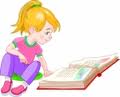 Pozdrav prvoškolcimaUčenici 4.rUčitelji I.r, ravnateljica8.9.2017.Međunarodni dan pismenostiUčenici PND. Miličević, I.S.Oršolić, B. Križan, A. Kanđera, M. Tufekčić14.9.2017.Hrvatski Crveni križUčenici i učitelji PNSvi učitelji23.-30.9.2017.Europski tjedan sportaUčenici i učitelji PNLj.G.Lukić24.9. 2017.Dan vozača   Učenici PNM. Sosić26.9.2017.Europski dan jezikaUčenici PNUčitelji HJ, SJ, EJ NJJ04.10.2017.Dan životinjaSvi učeniciSvi učitelji     5.10.2017.Dan učiteljaSvi učenici          Svi učitelji 15.10.2017.Međunarodni dan bijelog štapaUčenici PN na HJrazrednici PN na HJ16.10.2017.Dan kruhaSvi učenici na HJUčitelji RN i PN na HJ18.10.2017.Dan kravateUčenici PN na HJUčitelji PN na HJ20.10.2017.Dan jabuka     Učenici RN       Učitelji RN25.10.2017.Međunarodni dan školskih knjižnicaUčenici PN na SJB.Krnjajić28.10.2017.Svjetski dan animiranog filmaUčenici PN na HJUčitelji PN na HJ03.11. 2017.DAN ŠKOLESvi učeniciSvi učitelji17.11.2017.Dani sjećanja na žrtvu VukovaraSvi učenici na HJSvi učitelji HO06.12.2017.Sv. Nikola Svi učenici na HJSvi učitelji HO10.12.2017.Dan ljudskih pravaUčenici PN na HJRazrednici PN na HJ22.12.2017.Božićna/ Novogodišnja  priredbaSvi učeniciUčitelji RN, HJ, GK27.01. 2018.Dan Sv. SaveUčenici na SJSvi učitelji SO27.01.2018.Dan sjećanja na holokaustSvi učeniciUčitelji RN, POV,HJ, razrednici4.2.2018.Svjetski dan borbe protiv rakaUčenici PN na HJRazrednici PN na HJ, A. Strešnjak12.2.2018.PokladeUčenici na HJUčitelji HO14.02.2018.Valentinovo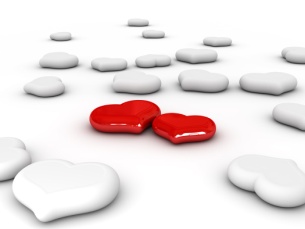 Učenici PN na HJUčitelji PN na HJ02.2018.Dan sigurnijeg Interneta Učenici RN i PNSanela Kralj, stručna služba21.02.2018.Dan materinjeg jezikaUčenici PN na SJ Učitelji SJ28.02.2018.Dan ružičastih majicaSvi učenici RNM. Stjepanović8.3.2018. Međunarodni dan ženaUčenici RN na SJUčitelji RN na SJ14.3.2018.Tjedan mozgaUčenici PN na HJA. Strešnjak14.3. 2018. Dan broja πUčenici PNS. Kralj, M. Skender, S. Milanović21.3.2018. Svjetski dan Downovog sindromaUčenici PN na HJUčitelji PN na HJ21.3.2018.Prvi dan proljećaUčenici PN na SJM. Stjepanović23.3.2018.Svjetski dan meteorologijeUčenici PN na HJI. Groznica27.3.2018.Svjetski dan kazalištaUčenici PN na HJUčitelji PN na HJO2.04.2017.Dan dječje knjigeSvi učenici RNSvi učitelji RN  i Biljanja Krnjajić15.4.2018.Dan mladih na usluziUčenici PN na HJUčitelji PN na HJ22.04. 2018.Dan planeta Zemlje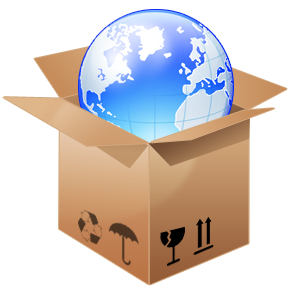 Učenici PNN. Gajić, I. Groznica29.04.2018.Svjetski dan plesa Učenici PN Učitelji PN na SJ i Lj.G.Lukić, A. Štajduhar3.5.2018.Dan Grada VukovaraSvi učeniciSvi učitelji4.5.2018.Svjetski dan vatrogasacaUčenici PN na HJUčitelji PN na HJ09.05. 2018.Dan EU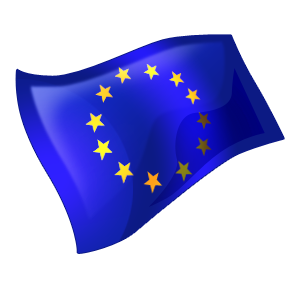 Učenici PN na SJUčitelji PN na SJ15.5.2018.Dan obiteljiUčenici PN na HJZ. Kruljac, V. Glavaš24.5.2018.Međunarodni dan sportaUčenici PN na HJD. Kovačić, S. Cvijan26.5.2018.Dan transplantacijeUčenici PNSvi učitelji8.6.2018.Svjetski dan mora i oceanaUčenici PN na HJI. Groznica15.6. 2018.Oproštaj učenika 8. razreda od osnovne školeUčenici 8. razredaRazrednici 8. razredaRed.brojVRSTAZADATAKAVRIJEMEREALIZACIJEIZVRŠITELJI12341.Profesionalna orijentacija u okviru programa na satima redovne nastave i sata razrednika u PNtijekomgodineRazrednici2.Profesionalne namjere učenika osmih razreda, anketiranjeProfesionalno informiranje učenika osmih razredaPrvo polugodišteZavod za zapošljavanje, PI, stručna služba Škole, razrednici3.Prikupljanje informacija o neodlučnim učenicimaPrvo polugodišteSlužba prof. informir. (HZZO), razrednici, pedagog, psiholog4.Prikupljanje informacija o učenicima koji nastavu pohađaju po prilagođenom programu, o učenicima s težim zdravstvenim teškoćamaSiječanj /VeljačaSlužba profesional. informiranja, razrednici, roditelji, psiholog, pedagog5.Distribucija vodiča za izbor zvanja, profesionalno savjetovanje učenika kojima je to potrebnoOžujak /TravanjSlužba profesional. informiranja, razrednici, roditelji, psiholog, pedagog6.Prezentacija predstavnika srednjih škola učenicima osmog razredaSvibanj /LipanjSrednje škole, razrednici, roditelji7.Roditeljski sastanci učenika osmih razredaSvibanj /LipanjRazrednici, stručna služba7.Objavljivanje natječaja za upis u srednje škole, obavještavanje učenika i roditelja LipanjRazrednici, psiholog,Pedagog8.Povratna informacija o uspješnosti provođenja  programa profesionalnog informiranja i usmjeravanjaLipanj /SrpanjRazrednici, psihologPedagog   Ime i prezimeNeposredni odgojno - obrazovni radNeposredni odgojno - obrazovni radNeposredni odgojno - obrazovni radNeposredni odgojno - obrazovni radNeposredni odgojno - obrazovni radNeposredni odgojno - obrazovni radNeposredni odgojno - obrazovni radNeposredni odgojno - obrazovni radNeposredni odgojno - obrazovni radNeposredni odgojno - obrazovni radNeposredni odgojno - obrazovni radOstali posloviOstali posloviOstali posloviOstali posloviPosebniposloviPosebniposloviUKU-PNO+honUKU-PNO+honUkupnoUkupnoRedovna nastavaRedovna nastavaIzborna nastavaIzborna nastavaOstali odgojno-obrazov.radOstali odgojno-obrazov.radOstali odgojno-obrazov.radRazred-ništvoRazred-ništvoOstali posloviOstali posloviUKUPNO ost.posl. + razredniš.UKUPNO ost.posl. + razredniš.1223344555667788991010Nada IVANIŠEVIĆ21211616--1,-,-,2 b*1,-,-,2 b*1,-,-,2 b*2219191919--4040Vanja SOKAČ21211616--1,1,11,1,11,1,12219191919--4040Jasna PANZA21211616--1,1,11,1,11,1,12219191919--4040Andrijana HORVAT20201515--1,1,11,1,11,1,12220202020--4040Ružica SABO21211616--1,1,11,1,11,1,12219191919--4040Gordana LAVRNIĆ21211616--1,1,11,1,11,1,12219191919--4040Zvonko KRALJ20201616--1,1,11,1,11,1,12220202020--4040Dora Duška ŠESTAN20201616--1,1,11,1,11,1,12220202020--4040Ljiljana KOJIĆ20201515--1.-1,1žsv,1.-1,1žsv,1.-1,1žsv,2220202020--4040Dubravka PONJEVIĆ20201515--1,1,11,1,11,1,12220202020--4040Tatjana  MAJIĆ20201515--1,1,11,1,11,1,12220202020--4040Smilja JANJATOVIĆ20201515--1,1,11,1,11,1,12220202020--4040Jasna KATANIĆ21211616--1,1,11,1,11,1,12219191919--4040Ana KANĐERA23231919--2,-,-2,-,-2,-,-2217171717--4040Maja STJEPANOVIĆ22221717--2,1,2, 2,1,2, 2,1,2, --18181818--4040Ivana S. ORŠOLIĆ22221818---,-,2-,-,2-,-,22218181818--4040Maja STOJANOVIĆ22222020---,-,--,-,--,-,-2218181818--4040Branimira BARUN24241616--1,2,31,2,31,2,32216161616--4040Karolina N. HIDEG22221818--2,-,-2,-,-2,-,-2218181818--4040Dina MILIČEVIĆ22221818--2,-,-2,-,-2,-,-2218181818--Mirjana OREŠČANIN111188---,1,-,-,1,-,-,1,-,229999--2020Branka KRIŽAN23231919--1,1,-1,1,-1,1,-2217171717--4040Mirjana GLIŠANOVIĆ23231919---,-,-, 2b*-,-,-, 2b*-,-,-, 2b*2217171717--4040Marina TUFEKČIĆ2323--2020-,-,1-,-,1-,-,12217171717--4040Antonija ŠTAJDUHAR111199---,-,2-,-,2-,-,2--9999--2020Siniša AGIĆ8866---,-,2-,-,2-,-,2--6666--1414Dražen BUDIMIR8877---,-,1-,-,1-,-,1--5555--1313Slavko  ČUČKOVIĆ 9977---,-,2-,-,2-,-,2--7777--1616Marija SKENDER22228812121,1,-1,1,-1,1,---18181818--4040Sanela MILANOVIĆ22222020---,-,--,-,--,-,-2218181818--4040Svetlana VESELINOVIĆ99--881,-,-1,-,-1,-,---6666--1515Ankica STREŠNJAK 24241919--1,-,21,-,21,-,22216161616--4040Predrag TOMIĆ101099---,-,1-,-,1-,-,1--9999--1919Milica NANKOVIĆ8866---,2,--,2,--,2,---4444--1212     Ime i prezime     Ime i prezimeNeposredni odgojno - obrazovni radNeposredni odgojno - obrazovni radNeposredni odgojno - obrazovni radNeposredni odgojno - obrazovni radNeposredni odgojno - obrazovni radNeposredni odgojno - obrazovni radNeposredni odgojno - obrazovni radNeposredni odgojno - obrazovni radNeposredni odgojno - obrazovni radOstali posloviOstali posloviOstali posloviOstali posloviPosebniposloviPosebniposloviUKU-PNOUKU-PNOUkupnoUkupnoRedovna nastavaRedovna nastavaIzborna nastavaIzborna nastavaOstali odgojno-obrazov.radRazred-ništvoRazred-ništvoOstali posloviOstali posloviUKUPNO ost.posl. + razredniš.UKUPNO ost.posl. + razredniš.112233445667788991010Ljubica GLUŠAC LUKIĆLjubica GLUŠAC LUKIĆ12121111---,-,1,--88882020Dragica KUZMANOVIĆDragica KUZMANOVIĆ121299---,-,1,221818181810 v*10 v*4040Zdenka KRULJACZdenka KRULJAC1212--1212-,-,---8888--2020Vlatko GLAVAŠVlatko GLAVAŠ1414--1212-,-,2--10101010--2424Siniša CVIJANSiniša CVIJAN13131010---,-,3--9999--2222Jovan SEKULIĆJovan SEKULIĆ2424--2020-,-,4--16161616--4040Sanela KRALJSanela KRALJ22222020---,-,-2218181818--4040Darko KOVAČIĆ Darko KOVAČIĆ 13131010---,-,3--9999--2222Novica GAJIĆNovica GAJIĆ111199---,1,1--7777--1818Mladen SOSIĆMladen SOSIĆ13131313---,-,---5555--1818Ivan GROZNICAIvan GROZNICA14141313---,1,---8888--2222Maja BABIJAŠMaja BABIJAŠ12121212---,-,---8888--2020Tomislav HUCTomislav HUC99--88-,-,1--7777--1616Ivana LIVADAIvana LIVADA11111010--1,-,---9999--2020R.br.Ime i prezimepripravnikaGodinarođenjaZvanjeRadno mjestoPripravnički staž otpočeoIme i prezime mentora12345671.SvetlanaVESELINOVIĆ1992.magistar/magistra edukacije fizike i informatikeUčiteljica informatike1.10.2017.Marija Skender2.AntonijaŠTAJDUHAR1992.Magistra glazbene pedagogijeUčiteljica glazbene kulture15.09. 2017.Alma ManceR. brIME I PREZIME   DJELATNIKASTRUKANaziv poslovaBroj  sati    tjednoRadnovrijemePripo-mena12345671.Slavica MišićProf. matematike i fizikeravnateljica40P,S,P7.3o-15.3o       U,Č11.oo-19.oo-2.Milica MARIĆProf.pedpedagog40P,S.8.oo-14.ooU,Č12oo-18.ooP 9.oo-15.oo-3.Martina PAVKOVIĆDipl.psihpsiholog40P,S12oo-18.ooU,Č8.oo-14.ooP 9.oo-15.oo-4.Biljana KRNJAJIĆDipl.knjižknjižničar40P,S12oo-18.ooU,Č 9.oo-15.ooP 8.oo-14.oo-5.Helena AGIĆekonomisttajnik407,00-15,00-6.Mirjana ĐERMANOVIĆekonomistračunovođa407.3o-15.3o-7.ŽeljkaKOLARpoljoprivr.kuharica406.3o-11.3o14.oo-17.oo-8.Siniša LALIĆKV rad.dom. - lož.4013.oo-21.oou smjenama9.Jozo PARADŽIKKV rad.kuć. majstor406.oo-14.oou smjenama10.Aneška PENDIĆNKV rad.spremač.406.oo-14.oou smjenama11.Cvijeta CVIJANOVIĆNKV rad.spremač.4013.oo-21.oou smjenama12.Marina PINJUHNKV rad.spremač.406.oo-14.oou smjenama13.Jadranka MOSKALJPKV rad.spremač.4013.oo-21.oou smjenama14.Mira MOLNARNKV rad.spremač.406.oo-14.oou smjenamaS A D R Ž A JV R I J E M ENOSITELJIUsvajanje Godišnjeg plana rada za školsku godinu 2017./2018., Kurikuluma škole i vremenika pisanih provjeraPlaniranje i programiranje zaduženja uč.Pravilnik o pedagoškim mjeramaDežurstva učitelja, planiranje sata razrednikaIX.- ravnateljicaŠkolski projekti  – dogovor i podjela zaduženjaX.XI. - ravnateljica- učitelji- pedagogStručna temaImenovanje povjerenstva za popis imovineUpute za rad do kraja 1. polugodištaXII.- ravnateljica- pedagoginjaRealizacija plana i programa rada škole u I. polugodištu, te uspjeh, vladanje učenika i pedagoške mjereI.- ravnateljica- pedagoginjaNatjecanje, izleti, ekskurzijeŠkolska zadrugaIzvješća o radu školskog odboraIII.- ravnateljica- učitelji- pedagoginjaUpis učenika u I. razred;Planirane proljetne aktivnosti u školi i Gradu.Stručna temaIV.- ravnateljica- pedagoginja- psihologinjaAnaliza realizacije kulturnih djelatnosti škole za zdravstveno - socijalnu i ekološku zaštitu učenikaV.-predmetni učiteljiUtvrđivanje općeg uspjeha i vladanja učenika, donošenje odluka o pohvalama, utvrđivanje datuma podjele Svjedodžbi i Uč. knjižica Organizacija dopunskog radaRješavanje zamolbi roditeljaVI.-ravnateljica-pedagoginjaZadaci na kraju nastavne godine i pripreme za izradu godišnjeg  Izvješća rada školeVII.- ravnateljica   pedagoginjaS A D R Ž A JV R I J E M ENOSITELJIOrganizacijske pripreme: Godišnji program razrednih vijeća, formiranje  razred. vijeća i odjela,uključivanje novih učenika u kolektiv, planiranje izvanučioničke nastaveVIII.- stručni suradnici- razredniciPlaniranje i programiranje odgojno-obrazovnog rada u odjelu, raspored školskih pismenih zadaća - komunikacija i suradnja članova razrednog vijećaIX.- članovi odjelj. vijećaPraćenje napredovanja učenika u učenju,vladanju,otkrivanju darovitih i njihovo usmjeravanje, suzbijanje neprihvatljivog ponašanja, prijedlog mjera i rješavanje problematijekomgodine-razrednik-pedagog-članovi vijećaAnaliziranje rezultata učenja učenika, dogovor o daljnjim postupcima i mjerama koje treba poduzeti.I.Članovi RVPedagog PsihologravnateljicaUtvrđivanje pojedinačnog i općeg uspjeha i vladanja učenika na kraju školske godineUpućivanje na dopunsku nastavuVI.-razrednik-učitelji RNUtvrđivanje rezultata sa popravnih i razrednih ispitaVIII.- razrednik-PovjerenstvoNa kraju svakog mjeseca planirati za sljedeći mjesec nastavno gradivo prema HNOS-uVIII.- VI. - svi učitelji koji predaju u tom razredu       S A D R Ž A JV R I J E M ERad s kolektivom-razrednik prati i snima odgojnu situaciju u svom odjelu-analizira odgojnu situaciju u odjelu-izrađuje konkretan plan djelovanja-prati uspješnost učenja-prati psihički razvoj,  sposobnosti i specifične interese-brine o zdravlju i samozaštiti-njeguje život u zajednici: razumijevanje, uvažavanje, toleranciju ljudskih različitosti-njeguje domoljublje i osjećaj pripadnostiIX.IX.IX.TIJEKOMCIJELEGODINERad s pojedincem-iz analize odgojne situacije u odjelu izdvaja pojedince sa  specifičnim potrebama  i izrađuje plan djelovanja s pojedincima-na planu socijalizacije, poticanja razvoja sposobnosti i njegovanja specifičnih interesa, usmjeravanje pojedinca  u izboru zanimanja, suzbijanje neprihvatljivog ponašanja - posebnu pozornost posvetiti preventivnoj borbi protiv ovisnosti, humanim odnosima među spolovima, borbi protiv svih oblika nasilja u školi i trgovini ljudima- raditi i s učenicima i roditeljimaX.TIJEKOM CIJELE GODINESuradnja s roditeljima         -razrednik određuje vrijeme za sat primanja roditelja, s ciljem neposrednog kontakta s roditeljem i prikupljanjem međusobnih informacija o učeniku: o učenju, ponašanju, interesima, zdravlju, specifičnim karakteristikama ...-roditeljski sastanci se održavaju najmanje 3 puta godišnje sa unaprijed pripremljenim sadržajima: pitanje života i rada  razrednog odjela, općenito o učenju i odnosu prema obvezama, stručne teme u vidu stručnih predavanja ...TIJEKOMGODINETIJEKOMGODINESuradnja s djelatnicima škole             Razrednik, za uspješno obavljanje svojih      razrednih dužnosti, mora surađivati s članovima Razrednog vijeća, ravnateljem, stručnim suradnicima ( pedagog, psiholog, knjižničar), mora obratiti pažnju na suradnju sa stručnjacima različitih profila izvan škole. Vodi i sudjeluje u radu sjednica Razrednog vijećaNA POČETKUGODINETIJEKOM GODINEVođenje evidencije i administracije            Razrednik uredno i na vrijeme vodi brigu o:- E-dnevniku,- Matičnoj knjizi,- E-matici,- Svjedodžbama, Prijepisima ocjena i ostaloj dokumentaciji  ,-Ostalim administrativnim poslovimaNA POČETKUGODINENA POLUGODIŠ.TIJEKOM, NAKRAJU GODINESADRŽAJ RADAIZVRŠITELJIMJESECOrganizacija rada škole na početku šk. god. Školski kurikulum (mišljenje roditelja, rasprava)Godišnji plan i program rada škole ( mišljenje roditelja, rasprava)Izbor roditelja u novo Vijeće roditelja (verifikacija mandata i konstituirajuća sjednica)Prijedlozi roditeljaRavnateljicaIX.Analiza uspjeha  u učenju i odgoju , Izvješće ravnateljice o realizaciji Godišnjeg plana i programa,Novosti i obavijesti Prijedlozi roditeljaRavnateljicastručni suradniciVI.Pomoć u rješavanju odgojnih problema škole i socijalnih problema učenikaVijeće roditeljaIX.-VI.po potrebi                  SADRŽAJ RADA IZVRŠITELJIMJESECAnaliza uspjeha  u učenju i odgojuIzbor predstavnika razrednih odjelaStručna službaIX.Dogovori s konstituiranim Vijećem Izbor predsjednika i zamjenika VU Predstavljanje projekata   stručni suradnicirazredniciIX.Sudjelovanje na sjednicama Učiteljskog vijeća i  Razrednih vijećapredsjednik VUtijekom godine/po potrebiDavanje prijedloga organima upravljanja o poboljšanju uvjeta rada škole	   ravnateljstručni suradniciučiteljipredstavnici VU-atijekom godineSadržaj radaVIII-   IX mj.1. Davanje suglasnosti u vezi sa zasnivanjem radnog odnosaVIII-   IX mj.2. Donošenje godišnjeg plana i programa rada škole i kurikulaVIII-   IX mj.3. Donošenje godišnjeg plana rada školskog odboraVIII-   IX mj.4. Utvrđivanje poslovne politike školeVIII-   IX mj.5. Davanje suglasnosti za ekskurzije i posjete u inozemstvu X-XII mj.1. Razmatranje i donošenje odluka o žalbama učitelja, učenika, roditelja i skrbnikaX-XII mj.2. Razmatranje rezultata odgojno-obrazovnog rada školeX-XII mj.3. Suradnja s Vijećem roditeljaX-XII mj.4. Rješavanje tekućih poslovaXII-II mj.1. Razmatranje izvještaja o rezultatima odgojno-obrazovnog radaXII-II mj.2. Donošenje odluke o financijskom planu i godišnjem financijskom       izvještajuXII-II mj.3. Donošenje odluke o raspodjeli dobiti za obavljanje i razvoj djelatnosti školeXII-II mj.Usvajanje izmjena i dopuna Statuta školeXII-II mj.5. Tekući posloviII-VImj.1. Nastupi učenika na županijskim, regionalnim i državnim natjecanjima i susretimaII-VImj.2. Suradnja sa školskim športskim klubomVI-VII mj.1. Analiza rezultata odgojno-obrazovnog radaVI-VII mj.2. Razmatranje rezultata učenika na susretima i natjecanjimaVI-VII mj.3. Izrada plana investicija i održavanja za narednu godinuVI-VII mj.4. Analiza ostvarenosti godišnjeg programa rada škole te kurikulumaVI-VII mj.5. Analiza ostvarenosti godišnjeg programa rada školskog odboraVI-VII mj.6.Usvajanje polugodišnjeg financijskog izvješća                             SADRŽAJ RADAPredviđenovrijeme ostvarivanjaPredviđenovrijeme u satima  1.  POSLOVI PLANIRANJA I  PROGRAMIRANJA	250  1.  POSLOVI PLANIRANJA I  PROGRAMIRANJA	250  1.  POSLOVI PLANIRANJA I  PROGRAMIRANJA	250  1.  POSLOVI PLANIRANJA I  PROGRAMIRANJA	2501.1. Izrada Godišnjeg plana i programa rada školeVI - IX301.2. Izrada plana i programa rada ravnateljaVI – IX201.3. Koordinacija u izradi predmetnih kurikulumaVI – IX201.4. Izrada školskog kurikulumaVI – IX201.5. Izrada Razvojnog plana i programa školeVI – IX201.6. Planiranje i programiranje rada Učiteljskog i Razrednih vijećaIX – VI201.7. Izrada zaduženja učiteljaVI – VIII201.8. Izrada smjernica i pomoć učiteljima pri tematskim planiranjimaIX – VI101.9. Planiranje i organizacija školskih projekataIX – VI201.10. Planiranje i organizacija stručnog usavršavanjaIX – VI151.11. Planiranje nabave opreme i namještajaIX – VI505556551.12. Planiranje i organizacija uređenja okoliša školeIX – VI101.13. Ostali posloviIX – VIII402.  POSLOVI ORGANIZACIJE  I KOORDINACIJE RADA3603603602.1. Izrada prijedloga organizacije rada Škole (broj razrednihodjela, broj smjena, radno vrijeme smjena, organizacija rada izborne nastave, INA, izrada kompletne organizacije rada Škole)IX – VIII602.2. Izrada Godišnjeg kalendara rada školeVIII – IX102.3. Izrada strukture radnog vremena i zaduženja učiteljaVI – IX152.4. Organizacija i koordinacija vanjskog vrednovanja prema planuNCVVO-aIX – VI102.5. Organizacija i koordinacija samovrednovanja školeIX – VI102.6. Organizacija prijevoza i prehrane učenikaIX – VII102.7. Organizacija i koordinacija zdravstvene i socijalne zaštite učenikaIX – VI102.8. Organizacija i priprema izvanučionične nastave, izleta iekskurzijaIX – VI252.9. Organizacija i koordinacija rada kolegijalnih tijela školeIX – VIII252.10. Organizacija i koordinacija upisa učenika u 1. razredIV – VII152.11. Organizacija i koordinacija rasporeda dežurstava učiteljaIX – VI152.12. Organizacija zamjena nenazočnih učiteljaIX – VI          15        152.13. Organizacija popravnih, predmetnih i razrednih ispitaVI i VIII152.14. Organizacija poslova vezana uz odabir i distribuciju udžbenika ibbbbilježnicaV-IX302.15. Poslovi vezani uz natjecanja učenika        I- VI252.16. Organizacija popravaka, uređenja, adaptacija  prostoraI i VIII302.17. Ostali posloviIX – VIII403.  PRAĆENJE REALIZACIJE PLANIRANOG RADA ŠKOLE260026003.1. Praćenje i  uvid u ostvarenje Plana i programa rada školeIX – VI          15       153.2. Vrednovanje i analiza uspjeha na kraju odgojno obrazovnihrazdobljaXII i VI153.3. Administrativno pedagoško instruktivni rad s učiteljima,stručnim suradnicima i pripravnicimaIX – VI303.4. Praćenje rada školskih povjerenstavaIX – VI203.5. Praćenje i koordinacija rada administrativne službeIX – VIII603.6. Praćenje i koordinacija rada tehničke službeIX – VIII153.7. Praćenje i analiza suradnje s institucijama izvan školeIX – VIII253.8. Kontrola pedagoške dokumentacijeIX – VIII203.9. Uvid u neposredni rad nastavnika u nastaviX. – V.203.10. Ostali posloviIX – VIII404.  RAD U STRUČNIM I KOLEGIJALNIM TIJELIMA ŠKOLE75754.1. Planiranje, pripremanje i vođenje sjednica kolegijalnih  i stručnih tijelaIX – VIII504.2. Suradnja sa Sindikalnom podružnicom školeIX – VIII104.3. Ostali posloviIX – VIII155.  RAD S UČENICIMA, UČITELJIMA, STRUČNIM SURADNICIMA IRODITELJIMA3603605.1. Dnevna, tjedna i mjesečna planiranja s učiteljima isuradnicimaIX – VIII255.2. Praćenje rada učeničkih društava, grupa i pomoć pri raduIX – VI305.3. Briga o sigurnosti, pravima i obvezama učenikaIX – VI405.4. Suradnja i pomoć pri realizaciji poslova svih zaposlenika školeIX – VIII805.5. Briga o sigurnosti, pravima i obvezama svih zaposlenikaIX – VIII205.6. Savjetodavni rad s roditeljima /individualno i skupno/IX – VIII505.7. Uvođenje pripravnika u odgojno-obrazovni radIX.- VI.105.8. Poslovi oko napredovanja učitelja i stručnih suradnika        IX.- VI.55.9. Ostali posloviIX – VIII1006.  ADMINISTRATIVNO – UPRAVNI I RAČUNOVODSTVENI POSLOVI3703706.1. Rad i suradnja s tajnikom školeIX – VIII506.2. Provedba zakonskih i podzakonskih akata te naputakaMZOS-aIX – VIII306.3. Usklađivanje i provedba općih i pojedinačnih akata školeIX – VIII606.4. Provođenje raznih natječaja za potrebe školeIX – VIII156.5.  Prijem u radni odnos /uz suglasnost Školskog odbora/IX – VIII156.6.Poslovi zastupanja školeIX – VIII306.7.  Rad i suradnja s računovođom školeIX – VIII306.8. Izrada financijskog plana školeVIII – IX206.9.  Kontrola i nadzor računovodstvenog poslovanjaIX – VIII206.10 Organizacija i provedba inventureXII206.11. Poslovi vezani uz e-maticeVI206.12. Potpisivanje i provjera svjedodžbi i učeničkih knjižicaVI206.13. Organizacija nabave i podjele potrošnog materijalaVIII i I206.14. Ostali posloviIX – VIII207.  SURADNJA S  UDRUGAMA, USTANOVAMA I INSTITUCIJAMA2702707.1. Predstavljanje školeIX – VIII157.2. Suradnja s Ministarstvom znanosti, obrazovanja i športaIX – VIII257.3. Suradnja s Agencijom za odgoj i obrazovanjeIX – VIII107.4. Suradnja s Nacionalnim centrom za vanjsko vrednovanje obrazovanjaIX – VIII57.5. Suradnja sa Državnim uredom za upravljanje državnom imovinomIX – VIII57.6. Suradnja s ostalim Agencijama za obrazovanje na državnoj raziniIX – VIII57.7. Suradnja s Uredom državne upraveIX – VIII157.8. Suradnja s osnivačemIX – VIII157.9. Suradnja s Zavodom za zapošljavanjeIX – VIII207.10.Suradnja s Zavodom za javno zdravstvoIX – VIII107.11.Suradnja s Centrom za socijalnu skrb i Obiteljskim centromIX – VIII157.12.Suradnja sa Odjelom za društvene djelatnosti grada VukovaraIX – VIII          157.13.Suradnja s Policijskom upravomIX –VIII57.14.Suradnja sa predstavnicima vjerskih zajednica IX – VIII57.15.Suradnja s ostalim osnovnim i srednjim školamaIX – VIII207.16.Suradnja s turističkim agencijamaIX – VIII157.17.Suradnja s kulturnim i športskim ustanovama i institucijamaIX – VIII57.18.Suradnja s udrugom Bubamara (projekt prehrane učenika)IX – VIII157.19.Ostali posloviIX – VIII608.	STRUČNO USAVRŠAVANJE1701708.1. Stručno usavršavanje u matičnoj ustanoviIX – VI208.2. Stručno usavršavanje u organizaciji ŽSV-a, MZOŠ-a, AZZO-a, HUROŠ-aIX – VI608.3. Stručno usavršavanje u organizaciji ostalih ustanovaIX – VI208.4. Praćenje suvremene odgojno obrazovne literatureIX – VI308.5. Praćenje novih zakona i propisaIX – VI409.  OSTALI POSLOVI RAVNATELJA	                          60609.  OSTALI POSLOVI RAVNATELJA	                          60609.  OSTALI POSLOVI RAVNATELJA	                          60609.1. Vođenje evidencija i dokumentacijeIX – VI209.2. Organizacija i praćenje adaptacije školskog holaIX – XII309.3. Ostali nepredvidivi posloviIX-VI10UKUPAN BROJ PLANIRANIH SATI RADA GODIŠNJE:21752175Rd. br.POSLOVI I RADNI ZADACIVrijeme realizacije1.PRIPREMANJE ŠKOLSKIH ODGOJNO OBRAZOVNIH PROGRAMA I NJIHOVE REALIZACIJE1.1 Utvrđivanje odgojno-obrazovnih potreba okruženja-Analiza ostvarenja prethodnih planova i programa-Utvrđivanje odgojno-obrazovnih potreba učenika, škole i okruženja-analiza odgojno-obrazovnih postignuća učenika1.2. Organizacijski poslovi, planiranje i programiranje-Utvrđivanje kalendara školskih aktivnosti-Izrada godišnjeg plana i programa rada pedagoga-Organizacijski poslovi – rad na Kurikulumu škole, Planu i programu rada škole, Izvješću o realizaciji Godišnjeg plana i programa rada škole1.3. Izvedbeno planiranje i programiranje-Izrada statističkih analiza i izvješća-Sudjelovanje u osmišljavanju i kreiranju razvoja škole (razvojni plan Škole)-Sudjelovanje u izradi kurikuluma škole-Sudjelovanje u izradi godišnjeg plana i programa rada škole -Suradnja s učiteljima pri planiranju i provedbi integriranih  nastavnih dana, izvanučioničke nastave-Pomoć u godišnjem i mjesečnom integracijsko- korelacijskom planiranju učitelja-Sudjelovanje u planiranju i programiranju rada s  učenicima s posebnim potrebama-Sudjelovanje u izradi rada stručnih tijela škole-Sudjelovanje u izradi plana i programa profesionalne orijentacije-Sudjelovanje u izradi plana i programa suradnje s roditeljima-Pripremanje individualnih programa za uvođenje pripravnika u samostalan rad-Suradnja pri izradi plana i programa kulturne i javne djelatnosti1.4. Ostvarivanje uvjeta za realizaciju nastavnog plana i programa-Planiranje i  programiranje praćenja i unaprjeđivanja nastave, ostalih oblika odgojno-obrazovnog rada i izvannastavnih aktivnosti-Praćenje rada škole i vrednovanje kvalitete i uvjeta rada-Praćenje inovacija u nastavnoj opremi, sredstvima i pomagalima, informiranje i poticanje učitelja na primjenu istihVI.-IX.VIII.-IX.VIII. –VI.VIII. – VI.2.NEPOSREDNO SUDJELOVANJE U RADU2.1. Upis učenika u 1. razred OŠ i formiranje razrednih odjela-Sudjelovanje u radu povjerenstva za utvrđivanje psihofizičke zrelosti djeceupis učenika u 1. razred OŠ -Suradnja s djelatnicima predškole i vrtića-Organizacija posjeta budućih učenika, prisustvovanje aktivnostima-Priprema materijala za upis (upitnici za roditelje, učenike, pozivi)-Utvrđivanje psihofizičke sposobnosti djece pri upisu u 1. razred-Formiranje razrednih odjela učenika 1. razreda2.2. Praćenje i izvođenje odgojno-obrazovnog rada i njegovo unapređenje-Sudjelovanje u izradi plana nabavke nove opreme i pratećeg didaktičkog materijala; poticanje i praćenje inovacija u opremanju škola…-Uvođenje novih programa i inovacija-Sudjelovanje u radu stručnih tijela ( UV-a, RV-a…)-Praćenje realizacije dopunske i dodatne nastave, izbornih predmeta, izvannastavnih aktivnosti i izvanučionične nastave-Praćenje realizacije nastavnih planova i programa-Hospitacije nastave u svrhu njezinog unapređivanja (praćenje kvalitete izvođenja nastavnog procesa)-Identifikacija i praćenje rada i uspjeha darovitih učenika -Identifikacija i praćenje rada i uspjeha učenika s teškoćama i sudjelovanje u izradi programa za učenike s teškoćama-Predlaganje načina za unapređivanje kvalitete rada škole-Praćenje i analiza izostanaka učenika-Praćenje i analiza uspjeha učenika-Utvrđivanje pedagoške situacije u razrednim odjelima, raščlamba i analiza odgojne situacije-Neposredno izvođenje odgojno-obrazovnog programa- ped. radionice…2.3. Razvojni i savjetodavni rad-Identifikacija učenika s posebnim potrebama -Izrada programa opservacije, izvješća-Rad s odgojno zapuštenim učenicima-Rad s učenicima koji doživljavaju neuspjeh-Upis i rad s novopridošlim učenicima-Individualno i skupno pružanje savjetodavne pomoći učenicima, učiteljima, roditeljima-Suradnja s ravnateljicom-Suradnja s lokalnom zajednicom-Savjetodavni rad sa sustručnjacima: psiholozi, soc.pedagozi, liječnici…2.4. Profesionalno informiranje i usmjeravanje učenika-Profesionalno informiranje i usmjeravanje učenika-Suradnja s učiteljima na poslovima PO-Predavanja za učenike-Praćenje i informiranje učenika, učitelja i roditelja o inovacijama o upisima u SŠ (e-upisi) -Predstavljanje ustanova za nastavak obrazovanja-Utvrđivanje profesionalnih interesa, obrada podataka-Individualna savjetodavna pomoć-Vođenje dokumentacije o PO-Suradnja sa stručnom službom Zavoda za zapošljavanje -Anketiranje učenika VIII. razreda2.5. Zdravstvena i socijalna zaštita učenika-Sudjelovanje u provođenju zdravstvenog odgoja-Podržavanje zdravstvene kulture učenika-Upoznavanje socijalnih prilika učenika-Briga za socijalne odnose u razrednim odjelimaI.-VIII.VIII.-VI.VIII.-VI.IX.-VI.IX.-VI.3. VREDNOVANJE OSTVARENIH REZULTATA3.1. Vrednovanje u odnosu na utvrđene ciljeve-Statističke analize i izvješća na polugodištu (osim uspjeha)-Analiza rada i izvješća na kraju školske godine-Sudjelovanje u izradi Izvješća o realizaciji Godišnjeg plana i programa škole-Sudjelovanje u izradi izvješća za potrebe ostalih institucija3.2. Istraživanja u funkciji osuvremenjivanja-Utvrđivanje internih stručnih problema-Sudjelovanje u istraživanjima i projektima-Obrada i interpretacija rezultata istraživanja-Primjena spoznaja u funkciji unapređivanja rada školeI., VI., VIII.IX.-VI.IX.-VI.4.STRUČNO USAVRŠAVANJE4.1. Stručno usavršavanje učitelja-Pomoć učiteljima u ostvarivanju planiranog usavršavanja-Sudjelovanje i praćenje rada stručnih aktiva u školi-Održavanje predavanja za učitelje, popularizacija stručne literature4.2. Individualno stručno usavršavanje-Praćenje  znanstvene i stručne literature i periodike -Stručno usavršavanje u školi-UV, RV, školski stručni aktivi-Stručno-konzultativni rad sa sustručnjacima-Usavršavanje u organizaciji dr. institucija-Usavršavanje u organizaciji MZOŠ i AZOO -ŽSV stručnih suradnikaVIII.- VI.VIII.-VI.5. BIBLIOTEČNO – INFORMACIJSKA DJELATNOST-Sudjelovanje u izradi prijedloga nabave stručne i dr. literature, novih izvora znanja-Kreiranje i izrada tiskanog materijala za roditelje, učitelje i učenike5.1. Dokumentacijska djelatnost-Briga o školskoj dokumentaciji-Vođenje dokumentacije o nastavi -Vođenje dokumentacije o radu-Briga o nastavničkoj dokumentaciji -Pregled učiteljske dokumentacije-Izrada i čuvanje učeničke dokumentacije-Izrada i čuvanje dokumentacije o istraživanjimaIX.-VI.VIII.-VI.6.OSTALI POSLOVI-Suradnja s lokalnom zajednicom i gradskim institucijama-Neplanirani posloviVIII.-VI.POSLOVI I RADNE ZADAĆEVRIJEME1.UNAPREĐIVANJE ODGOJNO-OBRAZOVNOG RADA1.UNAPREĐIVANJE ODGOJNO-OBRAZOVNOG RADAPlaniranje i programiranje:Planiranje i programiranje:godišnji plan i program radarujanmjesečni planovi i programi radatijekom godinesudjelovanje u izradi prilagođenih i posebnih programa za djecu s posebnim potrebama i programa opservacijerujan – listopadprogrami projekata škole tijekom godineprogram rada s darovitom djecomtijekom godineprogram prevencije tijekom godineRad s predškolcima:Rad s predškolcima:sudjelovanje u radu povjerenstva za pregled djeceožujak - lipanjtestiranje psihofizičke zrelosti djece predškolaca i obrada rezultataožujak - lipanjsuradnja s predškolskim ustanovama – dječjim vrtićemsvibanj, lipanjraspored učenika u odjelelipanjNeposredni rad s učenicima:Neposredni rad s učenicima:identifikacija djece s teškoćama u razvojutijekom godineidentifikacija djece s poteškoćama u učenjutijekom godineidentifikacija djece s poremećajima u ponašanjutijekom godineidentifikacija djece s emocionalnim teškoćamatijekom godinepraćenje i rad s učenicima s teškoćama i poremećajimatijekom godineopservacija učenika 1. razredarujan – prosinacidentifikacija i rad s darovitim učenicimatijekom godineprofesionalno informiranje i savjetovanjetijekom godinerad s pojedinim odjelima – radionicetijekom godineindividualni ili grupni savjetodavni rad u kojem se upućuju učenici na unaprjeđenje u učenju i postignuću te primjeni znanja u poboljšanju učenikovog mentalnog zdravljatijekom godineprimjena i provođenje različitih akademskih i bihevioralnih intervencija usmjerenih na poboljšanje učenja i ponašanjatijekom godinerad s učenicima na programima kojima se gradi i potiče pozitivan odnos s vršnjacima i odraslim osobamatijekom godineRad s učiteljima:Rad s učiteljima:individualni ili grupni rad, savjetodavni rad s nastavnicima u razumijevanju razvojnih potreba učenika te dogovori o najboljim načinima pružanja podrške učeniku u svladavanju specifičnih teškoćatijekom godinesudjelovanje u radu učiteljskog i razrednih vijećatijekom godinepredavanja i radionice za razredna i učiteljsko vijećetijekom godinerad na projektima školetijekom godineintervencijetijekom godine2. SURADNJA S RODITELJIMA2. SURADNJA S RODITELJIMAutvrđivanje stanja učenika provođenjem anamnestičkog intervjuatijekom godineindividualni ili grupni rad savjetodavni rad sa svrhom pomoći roditelju u razumijevanju razvojnih potrebatijekom godineintervencija odnosno rad s roditeljima na promjenama u području prepoznatih teškoćatijekom godineobrazovanje roditelja o vještinama roditeljstva i tehnikamadiscipliniranja; strategijama suočavanja s rizičnim ponašanjimatijekom godine3. SKRB ZA MENTALNO ZDRAVLJE3. SKRB ZA MENTALNO ZDRAVLJEsuradnja s ostalim stručnjacima u području mentalne, zdravstvene i socijalne skrbi u lokalnoj zajednici tijekom godinesuradnja s roditeljima i nastavnicima kako bi se postigla zdrava školska i obiteljska klimatijekom godinepromoviranje pitanja važnih za psihofizičko zdravlje u školskoj okolinitijekom godinesuradnja sa školskom liječnicom, socijalnim radnikom, defektologom određene specijalnosti i ostalim stručnim osobama prema potrebi odgojno obrazovnih problema učenika tijekom godine4. STRUČNO USAVRŠAVANJE4. STRUČNO USAVRŠAVANJEsudjelovanje i prisustvovanje na stručnim vijećima, seminarima, konferencijama, verificiranim edukacijamatijekom godinepraćenje inovacija putem literature i internetatijekom godinesudjelovanje u radu stručnih aktiva i sekcijatijekom godineizvanškolski stručni radtijekom godine5. VOĐENJE DOKUMENTACIJE O RADUtijekom godinePOSLOVI I RADNI ZADACI TIJEKOM ŠKOLSKE GODINEPOSLOVI I RADNI ZADACI TIJEKOM ŠKOLSKE GODINESADRŽAJ RADAVRIJEMEREALIZACIJE1. ODGOJNO – OBRAZOVNI RADTijekom školske godineProgrami za poticanje čitanjaProgram Knjižnični odgoj i obrazovanje- poučavanje učenika za korištenje knjižnicom i razvijanje informacijske pismenostiNeposredna pomoć učenicima pri izboru knjige za čitanje, kao i pri izboru i uporabi izvora informacija na različitim medijima   za potreba izrade samostalnog učeničkog rada    Suradnja s učiteljima i stručnim suradnicima u planiranju i realizaciji nastavnih sadržaja             Suradnja na organizaciji i provođenju školskih projekata Suradnja i realizacija partnerskih projekata                                                                          2. STRUČNA KNJIŽNIČNA DJELATNOSTTijekom školske godineOrganizacija i vođenje rada u knjižnici i čitaoniciNabava knjiga i ostale knjižnične građe u dogovoru s učiteljima iravnateljemKnjižnično poslovanje u programu Metel Sustavno izvješćivanje učenika i učitelja o novonabavljenoj literaturiIzrada godišnjeg programa rada knjižničara i izvješća o radu školske knjižnice (rujan i lipanj)Revizija knjižnične građe Otpis uništene i dotrajale građe (lipanj, srpanj)Prihvat i distribucija školskih udžbenika3. KULTURNA I JAVNA DJELATNOST Tijekom školske godineObilježavanje značajnih datuma i godišnjica aktivnostima u knjižnici iizvan nje (Dani materinjeg jezika, hrvatskog jezika, engleskog jezika)Međunarodni mjesec školskih knjižnica  Suradnja s Gradskom knjižnicom Vukovar4. STRUČNO USAVRŠAVANJETijekomškolske godinePraćenje recentne stručne literature iz knjižničarstva, pedagoško-psihološkog područja, kao i novoizišle naslove literature  za djecu i mladežSudjelovanje - na stručnim sastancima u školi     - na stručnim sastancima školskih knjižničara (Info-utorak)- na Proljetnoj školi školskih knjižničara RHSuradnja s drugim knjižnicama,  knjižarima i nakladnicimaOPIS POSLOVAIX.X.XI.XII.I.II.III.IV.V.VI.VII.VIII.UKUPNO SATIODGOJNO-OBRAZOVNA DJELATNOST1001051058010010010010010510040401075STRUČNO-KNJIŽNIČNA I INFORMACIJSKO-REFERALNA DJELATNOST202220202220202020202020244KULTURNA I JAVNA DJELATNOST202018162020202325231010225STRUČNO USAVRŠAVANJE202523103020202328231010242UKUPNO SATI16017216612617216016016617816680801786SADRŽAJ RADAVRIJEME REALIZACIJENORMATIVNO-PRAVNI POSLOVIIzrada normativnih akataPraćenje i provođenje pravnih propisa putem stručnih seminara i literatureIzrada Ugovora, rješenja, odlukaPripremanje i sudjelovanje u radu sjednica Školskog odboraSavjetodavni rad o primjeni zakonskih  drugih propisaPrema potrebiPERSONALNO-KADROVSKI POSLOVIPoslovi vezani za zasnivanje radnih odnosa radnikaObjava natječajaPrikupljanje molbiObavješćivanje kandidata po natječajuVođenje personalne dokumentacijeEvidentiranje primljenih radnikaPrijava i odjava HZZO i  MIOPrijava zasnivanja radnih odnosa resornom MinistarstvuIzrada  Odluka i rasporeda godišnjeg odmora radnikaMatična evidencija radnika-sređivanje matične knjige radnika i personalnih dosjea, Registar zaposlenih u javnim ustanovamasvakodnevnoPRAVOVREMENA I ADEKVATNA ORGANIZACIJA RADA RADNIKA NA POMOĆNO-TEHNIČKIM POSLOVIMAProvođenje kontrole nad radom radnikaOrganiziranje i održavanje sastanaka Vođenje brige o radnoj odjeći i obućiPrema potrebiOSTALI POSLOVIRad sa strankama (zaposlenici, roditelji, učenici)Vođenje i izrada raznih statističkih podatakaNarudžba i nabava pedagoške dokumentacije i sitnog inventaraorganizacija pomoćno tehničkih poslova za vrijeme školskih praznikaposlovi u vezi s protokoliranjem svjedodžbi i zapisnika o popravnim ispitimasuradnja s drugim školama i ustanovamapomoć pripravnicima pri spremanju stručnog ispita (zakoni)nepredviđeni poslovi po nalogu ravnateljablagajnički posloviposlovi prikupljanja podataka za prehranu suradnja s dobavljačima javna nabavasvakodnevnote prema potrebiADMINISTRATIVNI POSLOVIprimanje, razvođenje, razvrstavanje i otprema poštevođenje urudžbenog zapisnikasastavljanje i pisanje raznih dopisa, molbi, odgovoraizdavanje raznih potvrda i uvjerenja učenicima i radnicima Školeizdavanje i prijem svjedodžbi i duplikata svjedodžbi bivšim učenicima Školevođenje police osiguranja učenikavođenje brige o matičnim knjigama učenika tekući posloviizdavanje putnih nalogaposlovi telefonske sekretaricesvakodnevno, prema potrebiRAD U ŠKOLSKOM ODBORUKonzultacije s ravnateljem i sindikalnim povjerenikom i predsjednikom Školskog odbora Priprema potrebnih materijala, poziva, pisanje zapisnika po potrebi7. POSLOVI U SVEZI INSPEKCIJSKIH PREGLEDAVođenje evidencije o sanitarnim pregledima školske kuhinje Ostali poslovitijekom godine u skladu sa važećim zakonskim propisimaZADACIVRIJEMEObračun i isplata osobnih dohodakaTijekom godineEvidencija kredita djelatnik školeTijekom godineKnjiženje osobnih dohodaka i kreditaTijekom godineVođenje poreskih karticaTijekom godineVođenje blagajneTijekom godineEvidencija i knjiženje osnovnjih sredstava i sitnog inventaraTijekom godineIzdavanje potvrda u vezi osobnih primanja djelatnikaTijekom godineKontrola ulaznih računa dobavljača i plaćanjeTijekom godineKontiranje i knjiženje izvoda Zavoda za platni promet              Tijekom godineIzrada izvještaja materijalnih troškova                                       Tijekom godineIzrada statističkih izvještaja                                                       Tijekom godineIzrada planova                                                                             Tijekom godineIzrada polugodišnjeg obračuna                                                Tijekom godineIzrada Završnog računa                                                            Tijekom godinePraćenje, analiza i provođenje zakonskih propisa                    Tijekom godineRad u vezi školske kuhinje: pisanje uplatnica, obračun uplata, knjiženje                                                                      Tijekom godineSuradnja s učenicima i roditeljima u svezi prehrane, sadjelatnicima škole, s MZOS, Zavodom za platni promet, Zavodom za statistiku, MIO i zdravstvo, dobavljačima i dr.                                                     Tijekom godine	ZADACIVRIJEMEOdržavanje sistema zagrijavanja objektaTijekom godineOdržavanje i popravak prozora, vrata, klupa, stolova, roleta, izmjena brava, izrada ključeva                                               Tijekom godinePopravak podova, lijepljenje pločica, popravak žbuke, krovištaTijekom godineOdržavanje elektro instalacijaTijekom godineDostava namirnica za školsku kuhinju,nabava i dostava materijala za održavanjeTijekom godineOdržavanje dovodnih i odvodnih vodovodnih i kanalizacijskih instalacija kao: mješalica za vodu, vodo-kotlića, umivaonike,školjki i dasaka po sanitarnim čvorovimaTijekom godineBriga o održavanju vatrogasnih aparata, hidranta, zamjenadijelova, popravak nastavnih sredstava te rekvizita na sportskom igralištuTijekom godineObrezivanje živice, košnja trave, čišćenje snijegaTijekom godineOdržavanje računala u školiTijekom godine	ZADACIVRIJEMEOdržavanje sistema zagrijavanja objektaTijekom godineOdržavanje i popravak prozora, vrata, klupa, stolova, roleta, izmjena brava, izrada ključeva                                               Tijekom godinePopravak podova, lijepljenje pločica, popravak žbuke, krovištaTijekom godineOdržavanje elektro instalacijaTijekom godineDostava namirnica za školsku kuhinju,nabava i dostava materijala za održavanjeTijekom godineLičenje unutarnjeg prostora školske zgradeU vrijem praznikaOdržavanje dovodnih i odvodnih vodovodnih i kanalizacijskih instalacija kao: mješalica za vodu, vodo-kotlića, umivaonike,školjki i dasaka po sanitarnim čvorovimaTijekom godineBriga o održavanju vatrogasnih aparata, hidranta, zamjenadijelova, popravak nastavnih sredstava te rekvizita na sportskom igralištuTijekom godineObrezivanje živice, košnja trave, čišćenje snijegaTijekom godineOdržavanje i rukovanje školskim prostorijamaIzrada novog inventara, dežurstvoTijekom godineZADACIVRIJEMEPripremanje mliječnog obroka/ podjela voća i mlijekaTijekom godinePranje suđa, stoljnjaka, kuhinjskih krpa, radne odjeće,	            peglanjeTijekom godineČišćenje namještaja,podova,školske kuhinje,garderobe isanitarnog čvoraTijekom godineZADACIVRIJEMEČišćenje učionica, ostalih prostora, namještaja, vrata, prozora, zidova, pranje zavjesaTijekom godineČišćenje hodnika i poda u sportskoj dvoraniTijekom godinePranje sanitarnih čvorovaTijekom godineČišćenje okoliša školeTijekom godinePoslovi dostave                                                                            Tijekom godineOD BATE DO NAS – 80 NAM JE GODINA TEKTEMAObilježavanje 80. obljetnice postojanja i rada školeCILJUpoznati učenike, djelatnike škole te širu zajednicu s povijesnim razvojem  naše škole, tvornice i naselja te usporediti uvjete i način života u vrijeme  osnutka pa do danas. KAKVE REZULTATE OČEKUJEMOUčenici će zajedno s učiteljima kroz niz aktivnosti naučiti više o povijesti škole, tvornice i naselja Borovo te prikazati naučeno kroz različite aktivnosti, izložbe, priredbe. Sve o povijesti škole i naselja bit će objavljeno u monografiji.METODEIstraživački rad, dramatizacija, povijesni izvori, intervju s bivšim učenicima i djelatnicima škole, likovni izričaj, okrugli stol, izrada suvenira, korespondencija s europskim školama, literarni natječaj, himna škole, videorazglednice, školski spomenarPOMOĆ I SURADNJALokalna zajednica, roditelji, knjižnica, državni arhiv, novine, radio i televizija (javni mediji), bivši djelatnici i učeniciRAZREDI I VODITELJ PROJEKTAU projekt će biti uključeni svi učenici i učitelji škole.Voditelji projekta su: Ružica Sabo i Jasna Katanić (RN) i Branimira Barun i Mirjana Oreščanin (PN)TRAJANJEŠkolska godina 2017./2018. i dio školske godine 2018./2019. (do Dana škole 4.11.2018.)PRIORITETNO PODRUČJE UNAPRJEĐENJACILJEVIMETODE I AKTIVNOSTI ZA OSTVARIVANJE CILJEVANUŽNI RESURSIDATUM DO KOJEGA ĆE SE CILJ OSTVARITIOSOBE ODGOVORNE ZA PROVEDBU AKTIVNOSTIMJERLJIVI POKAZATELJI OSTVARIVANJA CILJEVADIGITALNO OPISMENJAVANJEIntenziviranje uporabe IKT-a u nastavi, kao i početak uporabe BBC micro:bit tehnologije (6.r.)Praktični radKorištenje micro:bit tehnologijeWeb-alati u nastaviSvi djelatniciVanjski suradniciStručna literaturaTehnička opremljenostDo kraja školske godineUčiteljice informatikeRavnateljicaBroj održanih predavanja za učitelje o uporabi web alata u nastaviDoprinos realiziranju zajedničkih školskih projekata (multimedijalni dio)Praćenje postignuća učenika i učitelja u korištenju micro:bit tehnologije u 6.r.ŠIRENJE SURADNJE ŠKOLE S INSTITUCIJAMA I UDRUGAMA DILJEM RHOstvarivanje šire suradnje s brojnim institucijama i udrugama diljem države. Dobrovoljno darivanje krvi na Dan učitelja (suradnja sa Zavodom za transfuziju OB Vukovar)Predavanje za roditelje i djelatnike o doniranju organa (suradnja s Hrvatskom donorskom mrežom)Suradnja tijekom godine sa svim ostalim institucijama i udrugama koje bi mogle doprinijeti razvoju škole i ostvarivanju zacrtanih ciljeva i zadaćaDjelatnici školeUdrugeInstitucijeZavod za transfuziju OB VukovarHrvatska donorska mrežaDo kraja školske godineDjelatnici školeOstvarene suradnje s navedenim institucijamaBroj ostvarenih suradnji s različitim udrugama